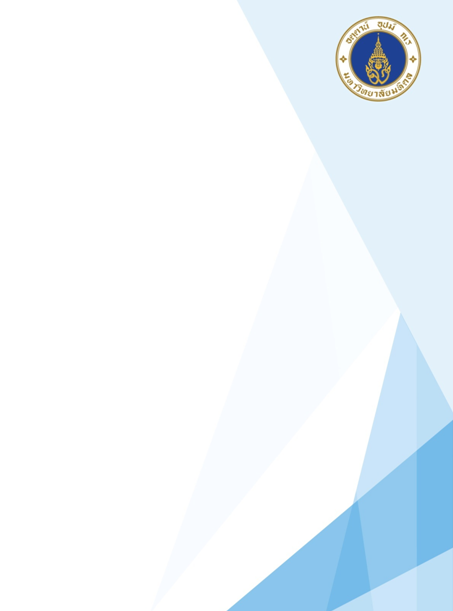 รายงานการประเมินตนเองSelf-Assessment Report: SARประจําปีการศึกษา 2559ภาควิชา/หลักสูตร……………………..คณะวิทยาศาสตร์มหาวิทยาลัยมหิดลมิถุนายน 2560คำนำ[สำหรับภาควิชา/หลักสูตรเขียนคำนำ ประกอบรายงานการประเมินตนเอง ลงชื่อหัวหน้าภาควิชา/ประธานหลักสูตร]สารบัญหมายเหตุ:หลักสูตรที่ไม่สังกัดภาควิชา ทำรายงานประเมินตนเองเฉพาะส่วนที่ 2, 3, 4 (ยกเว้น 4.1)ส่วนที่ 1 การประเมินตนเองตามเกณฑ์ EdPEx1.1 โครงร่างภาควิชา [ดู Key Factors คณะวิทยาศาสตร์ เพื่อเป็นแนวทาง]1.2 กระบวนการทำงานของภาควิชาธรรมาภิบาลและความรับผิดชอบต่อสังคม : ภาควิชาดำเนินการอย่างไรในเรื่องการกำกับดูแล และทำให้บรรลุผลด้านความรับผิดชอบต่อสังคม (หลักฐานอยู่ที่ภาควิชา เป็นเอกสาร flow chart หรือได้จากการสัมภาษณ์)เสียงของลูกค้า : ภาควิชาวิธีการอย่างไรในการรวบรวมสารสนเทศจากผู้เรียนและลูกค้ากลุ่มอื่น วิธีการที่ภาควิชารับฟังผู้เรียนและลูกค้ากลุ่มอื่น และการได้มาซึ่งสารสนเทศเกี่ยวกับความพึงพอใจและความไม่พึงพอใจเหล่านั้น (หลักฐานอยู่ที่ภาควิชา เป็นเอกสาร flow chart หรือได้จากการสัมภาษณ์)ความผูกพันของลูกค้า: ภาควิชามีวิธีการอย่างไรในการตอบสนองความคาดหวังของผู้เรียนและลูกค้ากลุ่มอื่น เพื่อสร้างความผูกพันและความสัมพันธ์กับกลุ่มดังกล่าว (หลักฐานอยู่ที่ภาควิชา เป็นเอกสาร flow chart หรือได้จากการสัมภาษณ์)การวัด วิเคราะห์ และปรับปรุงผลการดำเนินการของภาควิชา: ภาควิชามีวิธีการอย่างไรในการวัด วิเคราะห์ และเพื่อนำมาปรับปรุง ผลการดำเนินการของภาควิชา (หลักฐานอยู่ที่ภาควิชา เป็นเอกสาร flow chart หรือได้จากการสัมภาษณ์)การจัดการความรู้ สารสนเทศ และเทคโนโลยีสารสนเทศ : ภาควิชามีวิธีการอย่างไรในการจัดการสินทรัพย์ทางความรู้ของภาควิชา รวมทั้งสารสนเทศ และเทคโนโลยีสารสนเทศ (หลักฐานอยู่ที่ภาควิชา เป็นเอกสาร flow chart หรือได้จากการสัมภาษณ์)สภาพแวดล้อมในการทำงาน (Workforce Environment) : วิธีการที่ภาควิชาสร้างสภาพแวดล้อมในการทำงาน ที่มีประสิทธิผลและสนับสนุนบุคลากร (หลักฐานอยู่ที่ภาควิชา เป็นเอกสาร flow chart หรือได้จากการสัมภาษณ์)ความผูกพันของบุคลากร (Workforce Engagement) : วิธีการที่ภาควิชาสร้างความผูกพันกับบุคลากร เพื่อให้บรรลุความสำเร็จทั้งในระดับภาควิชาและระดับบุคคล (หลักฐานอยู่ที่ภาควิชา เป็นเอกสาร flow chart หรือได้จากการสัมภาษณ์)ด้านกระบวนการทำงาน1.3 ผลลัพธ์[ภาควิชาเลือกแสดงผลลัพธ์ที่สำคัญ และแสดงความสำเร็จของภาควิชาตามเหมาะสม (ภาควิชาอาจเลือกที่จะไม่แสดงผลลัพธ์ในรายงาน และใช้วิธีนำเสนอผลลัพธ์แก่กรรมการประเมินในรูปแบบอื่นได้) ทั้งนี้การประเมินตนเองตามเกณฑ์ EdPEx ในระดับภาควิชาจะไม่ประเมินผลลัพธ์ของภาควิชา แต่จะใช้เป็นเครื่องแสดงประสิทธิผลของกระบวนการทำงานเป็นหลัก ทั้งนี้ผลลัพธ์จากการดำเนินการของภาควิชา จะได้รับการประเมินผ่านระบบ PA ที่หัวหน้าภาคทำข้อตกลงไว้กับคณบดี]ส่วนที่ 2 การประเมินหลักสูตรตามเกณฑ์ สกอ. และ AUN-QA2.1 ผลการดำเนินงานตามเกณฑ์ สกอ.	ที่ประชุมอธิการบดีแห่งประเทศไทยร่วมกับ สกอ. กำหนดให้ทุกหลักสูตรใช้เกณฑ์ สกอ. ตัวบ่งชี้ที่ 1.1 การบริหารจัดการหลักสูตรตามเกณฑ์มาตรฐานหลักสูตรที่กำหนดโดยสำนักงานคณะกรรมการการอุดมศึกษา อ้างอิงจาก ประกาศกระทรวงศึกษาธิการ เรื่อง เกณฑ์มาตรฐานหลักสูตรระดับปริญญาตรี พ.ศ. 2558 และเกณฑ์มาตรฐานหลักสูตรระดับบัณฑิตศึกษา พ.ศ. 2558หมายเหตุ ให้ภาควิชา/หลักสูตรปรับตารางตามความเหมาะสม (ลบคอลัมน์ที่ไม่เกี่ยวข้องกับหลักสูตรที่จะประเมินออก เช่นในการประเมินหลักสูตร ป.ตรี ให้ลบคอลัมน์ของหลักสูตร ป.โท และ ป.เอก ออกได้) ทั้งนี้อาจคำนึงถึงการออกแบบตารางเพื่อให้ประหยัดกระดาษได้ด้วยจะเป็นการดีให้เปลี่ยนช่องหมายเหตุ เป็นผลการดำเนินการ อ้างอิงเอกสารประกอบเช่น มคอ.ต่าง ๆ ได้สรุปผลการประเมิน  (มีการดำเนินการ) หรือ  (ไม่มีการดำเนินการ) ในตารางที่ 4.2 ของส่วนที่ 42.2 ผลการดำเนินงานตามเกณฑ์ AUN-QA [หากมีหลายหลักสูตร ให้เพิ่มส่วนที่ 2.2 นี้ตามจำนวนหลักสูตร][ภาควิชาเพิ่มหรือลดจำนวนแถวของตารางตามจำนวนหลักสูตรที่ภาควิชามีตามความเป็นจริง และทำเครื่องหมาย  เลือกวิธีการประเมิน หากเลือกการส่ง AUN-QA SAR ฉบับเต็ม สามารถลบเกณฑ์ข้อที่ 1-11 ต่อไปนี้ได้]1. Expected Learning Outcome (ผลการเรียนรู้ที่คาดหวังของหลักสูตรคืออะไร)[ตัวอย่าง บัณฑิตมีความรู้เรื่องภาษา C มีทักษะในการเขียนโปรแกรมภาษา C ได้ ความรู้และทักษะที่บัณฑิตควรมี มีที่มาจากผู้มีส่วนได้ส่วนเสียทุกกลุ่ม][Bloom’s Cognitive Domain: Remember, Understand, Apply, Analyze, Evaluate, Create; Type of ELO: specific หมายถึง ELO เฉพาะของบัณฑิตที่จบจากหลักสูตร Generic หมายถึงทักษะทั่วไปที่คนทั่วไปควรมี มักหมายถึง soft skill เช่นทักษะเกี่ยวกับการสื่อสาร การทำงานเป็นทีม เป็นต้น หากหลักสูตรมีการปรับหลักสูตร ควรระบุ ELO ของหลักสูตรก่อนปรับปรุงเพื่อการเปรียบเทียบ หรือเชื่อมโยงให้เห็นได้ หากรับการตรวจประเมิน ควรเตรียมข้อมูล ELO ของหลักสูตรที่ตรงกับศิษย์เก่าที่เชิญมาด้วย][AUN-QA กำหนดผู้มีส่วนได้ส่วนเสีย 6 กลุ่มเป็นอย่างน้อย ความต้องการและความคาดหวัง ควรได้มาจากการสำรวจทั้งแบบทางการหรือไม่เป็นทางการ คอลัมน์สุดท้ายใช้ ELO1, ELO2 จากตาราง AUN-QA 1-2 ได้]2. Program Specification (ข้อกำหนดของหลักสูตรคืออะไร)[หากหลักสูตรไม่จำเป็นต้องมี มคอ. บางข้อ สามารถลบออกได้ ][หลักสูตรสามารถสื่อสารข้อมูลจาก มคอ. ในรูปแบบอื่น ๆ ที่มีข้อมูลที่สำคัญต่อผู้มีส่วนได้ส่วนเสียกลุ่มต่าง ๆ นั้น]3. Program Structure and Content (โครงสร้างของหลักสูตรและเนื้อหาของหลักสูตรเป็นอย่างไร)[เปลี่ยนการใช้จุดดำ  จุดขาว  ให้ใช้ IEMA แทน โดย I = Introduced; E = Emphasized; M = Mastered; A = Assessed ควรรวมรายวิชาศึกษาทั่วไป วิชาที่สอนโดยคณะหรือภาควิชาอื่นหากระบุไว้ในหลักสูตร พิจารณาเพิ่มจำนวนคอลัมน์ ELO ตามตาราง AUN-QA 1-2]4. Teaching and Learning Approach (การเรียนการสอนเป็นอย่างไร)[กิจกรรมการเรียนการสอน เช่น การบรรยาย ปฏิบัติการ สัมมนา การวัดผล เช่นการสอบข้อเขียน ทำรายงาน อภิปราย นำเสนอ การสอบป้องกันวิทยานิพนธ์ เป็นต้น]5. Student Assessment (การประเมินนักศึกษาเป็นอย่างไร)[ตาราง AUN-QA 5-1 ตอบโดยภาพรวมของหลักสูตร ยกเว้นมีข้อกำหนดพิเศษในบางรายวิชาที่สำคัญ]6. Academic Staff Quality (คุณภาพอาจารย์เป็นอย่างไร)[เรียงลำดับตามความเชี่ยวชาญ หรือสาขาที่สอนร่วมกัน เพื่อให้ประเมินเรื่องกำลังคนในแต่ละสมรรถนะหลักด้านการสอนของหลักสูตรได้ หลักสูตรควรระบุอาจารย์พิเศษที่เชิญสอนโดยหมายเหตุไว้ได้ ในการรับประเมินจริง หลักสูตรสามารถระบุรางวัลที่อาจารย์หรือนักวิจัยได้รับ จำนวนผลงานวิจัย จำนวนผลงานวิจัยต่อปี รวมถึงค่า h-index ประกอบหัวข้อนี้ได้][a = ผลรวมภาระงานของอาจารย์ทุกคนในภาควิชาหารด้วย 1,380 ข้อมูลอาจารย์ในภาควิชาควรใช้ข้อมูลจากการประเมิน Performance Evaluation (PE) ก็ได้ ค่านี้ใช้ได้กับทุกหลักสูตรของภาควิชา ไม่ต้องรายงานค่านี้หากหลักสูตรไม่ได้สังกัดภาควิชา หากค่าที่คำนวณได้มีค่าน้อยกว่าจำนวนอาจารย์ที่มีอยู่จริง หมายถึงภาระงานที่อาจารย์ในภาคทำต่ำกว่าค่าภาระงานขั้นต่ำ][b ต้องใช้หน่วยคำนวณเป็นชั่วโมงปฏิบัติงานจริง เพื่อให้ตรงกับหน่วยของ c ในการเปรียบเทียบในช่อง d ][b = ผลรวมชั่วโมงสอนจริงของอาจารย์ทุกคนและอาจารย์พิเศษในรายวิชาของหลักสูตร ของปีการศึกษา ใช้ข้อมูลจาก PE ได้][c = ผลรวมชั่วโมงเรียนจริงของนักศึกษาทุกคน ทุกชั้นปี จากทุกรายวิชาของหลักสูตร ของปีการศึกษา ทั้งนี้การคำนวณให้คิด 1 หน่วยกิตเลคเชอร์ เท่ากับ 1 ชั่วโมง 1 หน่วยกิตปฏิบัติการ เท่ากับ 3 ชั่วโมง และ 1 หน่วยกิตศึกษาด้วยตนเอง เท่ากับ 1 ชั่วโมง][d เท่ากับสัดส่วนระหว่าง b:c สาขาวิทยาศาสตร์ ควรมีค่าประมาณ 1:20 หากมีค่ามากเกินไปอาจารย์อาจดูแลนักศึกษาได้ไม่ทั่วถึง หากมีค่าน้อยมากเกินไป การดำเนินการของหลักสูตรอาจไม่คุ้มทุน][หมายเหตุ ป.ตรี หลักสูตรปกติ (ไทย) ให้คิดสองแบบทั้งแบบที่รวมนักศึกษาปี 1 และไม่รวมนักศึกษาปี 1][ผลลัพธ์ปี 2011-2015 อาจใช้ค่าเดิมที่เคยนำเสนอในปีที่แล้วได้; In-house หมายถึงงานวิจัยที่ตีพิมพ์วารสารภายในมหาวิทยาลัยมหิดล National หมายถึงงานวิจัยที่ตีพิมพ์ในวารสารในประเทศไทย ทั้งนี้ผลงาน in-house หรือ national อาจตีพิมพ์เป็นภาษาไทยได้ Regional หมายถึงงานวิจัยที่ตีพิมพ์ในวารสารของประเทศในอาเซียน ทั้งนี้ยกเว้นว่าวารสารระดับชาติหรือนานาชาตินั้นยอมรับได้ว่าเป็นวารสารระดับนานาชาติ ให้คิดเป็นการได้ตีพิมพ์ในวารสารระดับนานาชาติ ]7. Supporting Staff Quality (คุณภาพบุคลากรสายสนับสนุนเป็นอย่างไร)หมายเหตุ ให้ตอบเฉพาะบุคลากรสังกัดภาควิชา (ที่ภาควิชาต้องประเมินผลการปฏิบัติงาน) แต่ละหลักสูตร อาจมีบุคลากรที่ได้รับมอบหมายให้ทำหลักสูตรใดหลักสูตรหนึ่งเท่านั้น หากใช้บุคลากรร่วมกันทุกหลักสูตรใช้ตารางเดียวกันได้8. Student Quality and Support (คุณภาพของนักศึกษาและการสนับสนุนนักศึกษาเป็นอย่างไร)[No. Offered หมายถึจำนวนที่ประกาศว่าจะรับ สำหรับหลักสูตรไทย ป.ตรี หมายถึงจำนวนที่จะรับเข้าภาควิชาเมื่อนักศึกษาขึ้นชั้นปีที่ 2 No. Applied หมายถึงจำนวนนักศึกษาที่สมัคร สำหรับหลักสูตรไทย ป.ตรี ใช้จำนวนน.ศ.ที่เลือกเข้าหลักสูตรเป็นอันดับ 1 No. Admitted หมายถึงจำนวนที่ประกาศว่าจะรับหลังจากพิจารณาผู้สมัครแล้ว และ Total Enrolled หมายถึงจำนวนนักศึกษาที่ลงทะเบียนในหลักสูตรจริง หากมีการรับมากกว่า 1 รอบหรือหลายวิธี สามารถเขียนแยกเป็นแต่ละรอบแต่ละวิธีได้]หมายเหตุ ตารางแสดงการรับนักศึกษา และนักศึกษาที่มีอยู่ของหลักสูตร 5 ปีล่าสุด9. Facilities and Infrastructure (ห้องเรียน ห้องปฏิบัติการ ห้องสมุด และปัจจัยเกื้อหนุนเป็นอย่างไร)หมายเหตุ: พิจารณาในมุมมองของหลักสูตร เช่นหลักสูตรไม่มีห้องสมุด (ตอบว่าไม่ใช่) ให้เหตุผลได้ว่าใช้ห้องสมุดของคณะฯ เป็นต้น10. Quality Enhancement (การพัฒนาคุณภาพของหลักสูตรเป็นอย่างไร)หมายเหตุ หลักสูตร/ภาควิชา ควรมีระบบและกลไกเหล่านี้ พร้อมแสดงให้เห็นถึงประวัติการเปลี่ยนแปลงของกระบวนการเหล่านี้ได้ ทั้งนี้อาจใช้หลักการวงจรคุณภาพ PDCA (Plan Do Check Act) หรือ PDSA (Plan Do Study Act) เพื่อปรับปรุงกระบวนการต่าง ๆ11. Output (ผลลัพธ์การดำเนินการของหลักสูตรเป็นอย่างไร)หมายเหตุ Cohort Size หมายถึงจำนวนนักศึกษาในแต่ละรุ่น (เช่นนักศึกษาที่มีรหัสนักศึกษาที่เข้าศึกษาในปีการศึกษาเดียวกัน % complete first degree in … หมายถึงอัตราการจบการศึกษาภายในกี่ปี ในตารางเป็นของหลักสูตรที่ต้องเรียน 4 ปี น.ศ.อาจจบการศึกษาก่อนหรือหลังจากนั้น หากหลักสูตรสามารถจบการศึกษาได้ภายใน 3.5 ปี สามารถดัดแปลงตารางตามความเหมาะสม % dropout หมายถึงอัตราการไม่จบการศึกษา เช่นพ้นสภาพ ลาออก หากเป็นค่าที่เกิดจากภาวะไม่ปกติ สามารถระบุเหตุผลเพิ่มเติมได้ เช่นนักศึกษามีปัญหาสุขภาพเป็นต้น หากไม่สะดวกรายงานเป็น % อาจแก้ไขตารางเพื่อแสดงผลเป็นจำนวนนักศึกษา (คน) ได้หมายเหตุ ข้อ 1 และ 2 ใช้ค่าที่ได้จากบัณฑิตที่จบในปีการศึกษานั้น ๆ ข้อ 3 นับจำนวนผลงานวิจัยที่มีนักศึกษาในหลักสูตรเป็นผู้ร่วมวิจัย ตามผลงานวิจัยที่เกิดขึ้นตามปีปฏิทิน ข้อ 4 รายงานตามรอบการสำรวจ (ตามแหล่งที่มาของข้อมูลเช่นกองบริหารการศึกษา บัณฑิตวิทยาลัย หรือการดำเนินการของหลักสูตรเอง)ส่วนที่ 3 ผลการประเมินปีการศึกษา 2558 และการพัฒนาภาควิชา/หลักสูตร3.1 ผลการประเมินปีการศึกษา 2558[ข้อเสนอแนะจากผลการประเมินที่ภาควิชาได้รับจากกรรมการเยี่ยมภาควิชา ปีการศึกษา 2558 ที่มา: รายงานผลการเยี่ยมภาควิชา ปีการศึกษา 2558]3.2 การพัฒนาภาควิชาปีการศึกษา 2559[จากผลการเยี่ยมภาควิชาที่ได้รับในข้อ 3.1 ภาควิชานำมาปรับปรุงการดำเนินการในภาควิชาอย่างไร ได้ผล หรือมีอุปสรรคใดบ้าง]ส่วนที่ 4 ผลการประเมินตนเองปีการศึกษา 25594.1 ผลการประเมินตนเองตามเกณฑ์ EdPEx ของภาควิชาหมายเหตุ ระดับคะแนน 1 - 4 (เพิ่มระดับคะแนน 4 เป็นปีแรก) ตามคำอธิบายในตาราง 4.1ก4.2 ผลการประเมินหลักสูตรตามเกณฑ์ สกอ.หมายเหตุ ปรับจำนวนคอลัมน์ของตารางตามความเหมาะสม ผลการประเมินตัวบ่งชี้ที่ 1.1 กำหนดเป็น “ผ่าน” หรือ “ไม่ผ่าน” หากไม่ผ่านเกณฑ์ข้อใดข้อหนึ่ง ถือว่าหลักสูตรไม่ได้มาตรฐาน และให้ผลการประเมินเป็น “ไม่ผ่าน” หลักสูตรประเมินตนเองโดยทำเครื่องหมาย  เมื่อผ่านเกณฑ์ในข้อนั้น ๆ หรือ  หากไม่ผ่านเกณฑ์ข้อนั้น ๆ ระบุข้อมูลเพิ่มเติมรวมถึงการทำเอกสารอ้างอิงตามเหมาะสม 4.3 ผลการประเมินหลักสูตรตามเกณฑ์ AUN-QAหมายเหตุ ปรับคอลัมน์ของตารางตามความเหมาะสม ระดับคะแนนตามเกณฑ์ AUN-QA แบ่งเป็น 7 ระดับ ได้แก่ ในข้อย่อยให้เป็นคะแนนเต็ม ในช่องค่าเฉลี่ย มีจุดทศนิยม 1 ตำแหน่งได้ไม่มีการดำเนินการเริ่มมีการดำเนินงาน แต่ยังไม่เป็นระบบ เริ่มมีกระบวนการทำงานที่เป็นระบบ มีผลลัพธ์ที่ดีบ้างไม่ดีบ้างมีกระบวนการทำงานที่เป็นระบบ มีผลลัพธ์เป็นไปตามเป้า หรืออธิบายปัญหาหรืออุปสรรคได้มีกระบวนการทำงานที่เป็นระบบ มีผลลัพธ์เหนือกว่าเป้าหมาย การดำเนินงานมีประสิทธิภาพมีกระบวนการทำงานที่เป็นระบบ มีผลลัพธ์เหนือกว่าเป้าหมาย เหนือกว่าคู่แข่ง (Best Practice)หลักสูตรระดับ World Class ตามนิยามของ World Bank 4.4 คณะกรรมการประกันคุณภาพ/พัฒนาคุณภาพ/จัดทำรายงานประเมินตนเอง ของภาควิชา[ระบุรายชื่อ บทบาทหน้าที่ คณะกรรมการประกันคุณภาพ (หรือเทียบเท่า) ของภาควิชา/หลักสูตร]หน้าส่วนที่ 1 การประเมินตนเองตามเกณฑ์ EdPEx1.1 โครงร่างภาควิชา1.2 กระบวนการทำงานของภาควิชา1.3 ผลลัพธ์ส่วนที่ 2 การประเมินหลักสูตรตามเกณฑ์ สกอ. และ AUN-QA2.1 ผลการดำเนินงานตามเกณฑ์ สกอ.2.2 ผลการดำเนินงานตามเกณฑ์ AUN-QAส่วนที่ 3 ผลการประเมินปีการศึกษา 2558 และการพัฒนาภาควิชา/หลักสูตร3.1 ผลการประเมินปีการศึกษา 25583.2 การพัฒนาภาควิชาปีการศึกษา 2559 ส่วนที่ 4 ผลการประเมินตนเองปีการศึกษา 25594.1 ผลการประเมินตนเองตามเกณฑ์ EdPEx ของภาควิชา4.2 ผลการประเมินหลักสูตรตามเกณฑ์ สกอ.4.3 ผลการประเมินหลักสูตรตามเกณฑ์ AUN-QA4.4 คณะกรรมการประกันคุณภาพ/พัฒนาคุณภาพ/จัดทำรายงานประเมินตนเอง ของภาควิชาP1ก ลักษณะองค์การ: คุณลักษณะสำคัญของภาควิชาคืออะไร1. ประวัติความเป็นมาของภาควิชาโดยสังเขป2. หลักสูตรและบริการที่สำคัญของภาควิชาคืออะไรบ้างการวิจัย [ระบุภาพรวมผลการวิจัยของภาควิชา อาจใช้ข้อมูลเดียวกับที่รายงานในส่วนที่ 2.2 (AUN-QA 6-3)]การบริการวิชาการ [สรุปภาพรวมการบริการวิชาการของภาควิชา ในระดับภาควิชา (อาจอ้างถึงโครงการตาม PA ปีงบ 2559 รวมถึงสรุปภาพรวมการบริการวิชาการของบุคลากรในภาควิชา]3. วิสัยทัศน์ พันธกิจ ค่านิยม วัฒนธรรมองค์กรของภาควิชาวิสัยทัศน์ของภาควิชา [ใช้ของภาคหรือของคณะฯ]พันธกิจของภาควิชา [ใช้ของภาคหรือของคณะฯ]ค่านิยมของภาควิชา [เชี่ยวชาญวิชา สามัคคีรวมใจ ใฝ่สัมฤทธิ์ คิดสร้างสรรค์]วัฒนธรรมองค์กรของภาควิชา [ใช้ของภาคหรือของคณะฯ]4. สมรรถนะหลักของภาควิชา [สิ่งที่ภาควิชาถนัด เก่งกว่าที่อื่น ๆ อาจมีรางวัล หรือได้รับการยอมรับเป็นหลักฐาน]5. บุคลากรของภาควิชา [สรุปโครงสร้างบุคลากรของภาควิชา สายวิชาการ สายสนับสนุน แยกตามวุฒิการศึกษา ตำแหน่งวิชาการ ความชำนาญ เชี่ยวชาญ อายุ (เจเนอเรชัน) เป็นต้น]6. สินทรัพย์ของภาควิชา [สรุปสินทรัพย์ที่ภาควิชาดูแล ในส่วนอาคาร สถานที่ ห้องต่างๆ เทคโนโลยี]7. กฎ ระเบียบ ข้อบังคับ ที่ภาควิชาต้องดำเนินการแตกต่างจากที่กำหนดโดยคณะฯ หรือมหาวิทยาลัย [ระบุว่าเหมือนคณะฯ หรือมหาวิทยาลัย หากไม่มีข้อแตกต่าง]P1ข ความสัมพันธ์ระดับภาควิชา8. โครงสร้างภาควิชา [โครงสร้างบริหารภาควิชา และการรายงาน]9. ผู้เรียนและลูกค้ากลุ่มอื่น [สรุปจำนวนผู้เรียนในปัจจุบัน และผู้ใช้บริการของภาควิชาในปัจจุบัน]10. ผู้มีส่วนได้ส่วนเสีย [หมายถึงผู้ที่จะได้รับผลดีผลเสียตามพันธกิจของภาควิชา]11. คู่ความร่วมมือ และผู้ส่งมอบ [เพื่อให้ภาควิชาดำเนินการได้ ภาควิชาต้องร่วมมือกับใคร และต้องได้รับสิ่งของหรือบริการจากใครบ้างที่สำคัญ]P2ก สภาพด้านการแข่งขัน12. ลำดับการแข่งขัน [ตำแหน่งหรือลำดับในตลาด การแข่งขัน ในด้านต่าง ๆ ของภาค ต่ำกว่าหรือสูงกว่า มักเทียบกับคู่แข่ง คู่เทียบ]13. การเปลี่ยนแปลงความสามารถในการแข่งขัน [ปัจจัยภายใน หรือภายนอก ที่อาจเกิดขึ้น หรือเกิดขึ้นแล้ว ส่งผลต่อความสามารถในการแข่งขัน (โดยมากมักหมายถึงสิ่งที่ส่งผลในเชิงลบ)]14. ข้อมูลเปรียบเทียบ [แหล่งข้อมูลเปรียบเทียบในด้านต่าง ๆ ของภาควิชามาจากที่ใด มีข้อจำกัดหรือไม่อย่างไร]P2ข บริบทเชิงกลยุทธ์15. ความท้าทายเชิงกลยุทธ์ [ประเด็นที่ภาคยังไม่มี ยังไปไม่ถึง และต้องการไปให้ถึงในระยะอันใกล้]16. ความได้เปรียบเชิงกลยุทธ์ [ปัจจัยภายในที่ภาควิชามีอยู่แล้ว และทำให้ได้เปรียบคู่แข่ง มักเชื่อมโยงสมรรถนะหลัก]17. โอกาสเชิงกลยุทธ์ [โอกาสที่เกิดจากปัจจัยภายนอก และภาควิชายังไม่ได้ใช้โอกาสนั้น]P2ค ระบบการปรับปรุงผลการดำเนินการ18. ระบบปรับปรุงผลการดำเนินการ [ภาควิชาใช้เครื่องมือใดบ้าง เช่น SWOT Analysis, TOWS matrix, การทำ KM, การใช้ PDCA หรือ PDSA การทำ SIPOC หรือ LEAN]EdPEx 1.1 การนำองค์กรโดยหัวหน้าภาควิชาEdPEx 1.1 การนำองค์กรโดยหัวหน้าภาควิชาEdPEx 1.1 การนำองค์กรโดยหัวหน้าภาควิชาEdPEx 1.1 การนำองค์กรโดยหัวหน้าภาควิชาผู้นำระดับสูงกำหนดทิศทาง  กำหนดทิศตามคณะ  กำหนดทิศของภาควิชา ไม่ได้กำหนด กำหนดทิศตามคณะ  กำหนดทิศของภาควิชา ไม่ได้กำหนดอธิบาย....ผู้นำระดับสูงปฏิบัติด้วยตนเอง สอน วิจัย บริการวิชาการ  สร้างผลงานและนวัตกรรม สอน วิจัย บริการวิชาการ  สร้างผลงานและนวัตกรรมอธิบาย....ผู้นำระดับสูงสร้างบรรยากาศเพื่อทำให้ผู้เรียนและลูกค้ากลุ่มอื่น มีความผูกพัน นโยบาย Customer focus Communication ความสะดวกในการติดต่อและรับข้อมูล บริการ นโยบาย Customer focus Communication ความสะดวกในการติดต่อและรับข้อมูล บริการอธิบาย....ผู้นำระดับสูงทำให้ภาควิชามีความยั่งยืน Value added curriculum Memorable student experience Execution excellence Curricular branding Value added curriculum Memorable student experience Execution excellence Curricular brandingอธิบาย....ผู้นำระดับสูงสื่อสารบุคลากร ผู้เรียนลูกค้าบริการวิชาการOne way Two way BothMeetingE-mail/social mediaDocumentOther ระบุวิธี..........อธิบาย....EdPEx 1.2 การกำกับดูและและความรับผิดชอบต่อสังคมEdPEx 1.2 การกำกับดูและและความรับผิดชอบต่อสังคมEdPEx 1.2 การกำกับดูและและความรับผิดชอบต่อสังคมธรรมาภิบาลการจัดการรายละเอียดแนวทางที่ภาควิชาใช้เพื่อให้เกิดระบบธรรมาภิบาลด้านบริหารการมีส่วนร่วม การรับรู้ การรายงาน การตรวจสอบ อื่นๆระบุกรุณาอธิบายเพิ่มเติมทำอย่างไร ได้อะไรWhat, Who, When, Where, Why, How Definable, Repeatable, Measurable, Predictableแนวทางที่ภาควิชาใช้เพื่อให้เกิดระบบธรรมาภิบาลด้านการจัดการพันธกิจหลักการมีส่วนร่วม การรับรู้ การรายงาน การตรวจสอบ อื่นๆระบุกรุณาอธิบายเพิ่มเติมทำอย่างไร ได้อะไรWhat, Who, When, Where, Why, How Definable, Repeatable, Measurable, Predictableแนวทางที่ภาควิชาใช้เพื่อให้เกิดระบบธรรมาภิบาลด้านการเงิน การมีส่วนร่วม การรับรู้ การรายงาน การตรวจสอบ อื่นๆระบุกรุณาอธิบายเพิ่มเติมทำอย่างไร ได้อะไรWhat, Who, When, Where, Why, How Definable, Repeatable, Measurable, Predictableแนวทางการปรับปรุงระบบการนำภาควิชาจากผู้นำ มีส่วนร่วมโดย..................อธิบาย....วิธีการที่ภาควิชาสร้างความมั่นใจว่ามีการดำเนินการอย่างถูกต้องตามกฎหมายและมีจริยธรรมสื่อสารเป็นประจำให้ access เอกสารข้อมูลข่าวสารมีการติดตามอย่างสม่ำเสมออื่นๆระบุอธิบาย....สนองต่อความรับผิดชอบสังคมที่ภาควิชาพึงมีและการสนับสนุนชุมชนที่สำคัญการรณรงค์อนุรักษ์ธรรมชาติ/ประหยัดพลังงานมี ไม่มี ร่วมกับคณะอื่นๆระบุกิจกรรม USR มี ไม่มี ร่วมกับคณะอื่นๆระบุอธิบาย....EdPEx 2.1 การจัดทำกลยุทธ์ของภาควิชา[อธิบายกระบวนการจัดทำกลยุทธ์ของภาควิชา]EdPEx 2.2 การนำกลยุทธ์ไปสู่การปฏิบัติของภาควิชา[อธิบายกระบวนการนำกลยุทธ์ไปสู่การปฏิบัติ ทั้งนี้ที่คณะฯ ใช้การถ่ายทอดกลยุทธ์ไปสู่แผนปฏิบัติการเป็นโครงการตาม PA ที่ภาควิชามาทำข้อตกลงกับคณบดี ให้ภาควิชาอธิบายว่ากระบวนการในการแปลงกลยุทธ์ไปเป็นโครงการตาม PA ระดับภาควิชาเป็นอย่างไร]EdPEx 3.1 การฟังเสียงผู้เรียนและลูกค้ากลุ่มอื่นของภาควิชาEdPEx 3.1 การฟังเสียงผู้เรียนและลูกค้ากลุ่มอื่นของภาควิชาEdPEx 3.1 การฟังเสียงผู้เรียนและลูกค้ากลุ่มอื่นของภาควิชาEdPEx 3.1 การฟังเสียงผู้เรียนและลูกค้ากลุ่มอื่นของภาควิชาEdPEx 3.1 การฟังเสียงผู้เรียนและลูกค้ากลุ่มอื่นของภาควิชาผู้เรียนและลูกค้ากลุ่มอื่นYesNoการดำเนินการกรุณาอธิบาย ใครเป็นผู้รับผิดชอบ/ ฟังเรื่องอะไร ประเมินเมื่อไหร่ สม่ำเสมอหรือไม่ ใช้ผลการประเมินทำอะไรผู้เรียนผู้เรียนผู้เรียนผู้เรียนผู้เรียนวิธีการที่รับฟังผู้เรียนMeeting/roadshowE-mail/mediaQuestionnairesTelephone Others ระบุ....อธิบาย....ประเมินความพึงพอใจผู้เรียนMeeting/roadshowE-mail/media QuestionnairesTelephone Others ระบุ....อธิบาย....ประเมินความไม่พึงพอใจผู้เรียนMeeting/roadshowE-mail/media QuestionnairesTelephone Others ระบุ....อธิบาย....ประเมินความผูกพันผู้เรียนตัววัด Drop-out/retention Alumni กลับมาร่วมงาน  เรียนต่อในภาค อื่นๆ ระบุอธิบาย....ลูกค้ากลุ่มอื่นลูกค้ากลุ่มอื่นลูกค้ากลุ่มอื่นลูกค้ากลุ่มอื่นลูกค้ากลุ่มอื่นวิธีการที่รับฟังลูกค้ากลุ่มอื่นMeeting/roadshowE-mail/mediaQuestionnairesTelephone Others ระบุ....อธิบาย....ประเมินความพึงพอใจลูกค้ากลุ่มอื่นMeeting/roadshowE-mail/mediaQuestionnairesTelephone Others ระบุ....อธิบาย....ประเมินความไม่พึงพอใจลูกค้ากลุ่มอื่นMeeting/roadshowE-mail/mediaQuestionnairesTelephone Others ระบุ....อธิบาย....ประเมินความผูกพันลูกค้ากลุ่มอื่นตัววัดมาใช้บริการซ้ำ แนะนำลูกค้าใหม่ อธิบาย....EdPEx 3.2 ความผูกพันของผู้เรียนและลูกค้ากลุ่มอื่นของภาควิชาEdPEx 3.2 ความผูกพันของผู้เรียนและลูกค้ากลุ่มอื่นของภาควิชาEdPEx 3.2 ความผูกพันของผู้เรียนและลูกค้ากลุ่มอื่นของภาควิชาEdPEx 3.2 ความผูกพันของผู้เรียนและลูกค้ากลุ่มอื่นของภาควิชาตอบสนองความคาดหวังของผู้เรียนและลูกค้าตอบสนองความคาดหวังของผู้เรียนและลูกค้าผู้รับผิดชอบหลัก กรุณาอธิบาย ทำอะไร อย่างไร ประเมินอย่างไร เมื่อไหร่ สม่ำเสมอหรือไม่ ใช้ผลการประเมินทำอะไรการกำหนดหลักสูตรInputTQFCore competencyMarket demandอื่นๆ ระบุ.....ประธานหลักสูตรคณะกรรมการหลักสูตรอธิบาย....การกำหนดการบริการนักศึกษาInputNeed & expectationคุณสมบัติบัณฑิตอื่นๆ ระบุผู้รับผิดชอบหลัก ประธานหลักสูตรคณะกรรมการหลักสูตรอธิบาย....การกำหนดบริการวิชาการCore competencyMarket demandอื่นๆ ระบุ.....หัวหน้าภาคผู้ที่ได้รับมอบหมายตาม core competencyอธิบาย....ช่องทางการสื่อสารเพื่อสนับสนุนผู้เรียนMeeting E-mail/IT/media QuestionnairesTelephone In person-mentorOthers ระบุ....ประธานหลักสูตรคณะกรรมการหลักสูตรอธิบาย....ช่องทางการสื่อสารเพื่อสนับสนุนลูกค้ากลุ่มอื่นMeeting E-mail/IT/media QuestionnairesTelephone In person-mentorOthers ระบุ....หัวหน้าภาคผู้ที่ได้รับมอบหมายตาม core competencyอธิบาย....วิธีการสร้างความสัมพันธ์กับผู้เรียนMeeting E-mail/IT/mediaExtracurricular activityMentoring system Telephone Others ระบุ....ประธานหลักสูตรคณะกรรมการหลักสูตรอธิบาย....วิธีการสร้างความสัมพันธ์กับลูกค้ากลุ่มอื่นMeeting E-mail/IT/mediaService mind trainingTelephone Others ระบุ....หัวหน้าภาคผู้ที่ได้รับมอบหมายตาม core competencyอธิบาย....EdPEx 4.1 การวัด วิเคราะห์ และการปรับปรุงผลการดำเนินงานของภาควิชาEdPEx 4.1 การวัด วิเคราะห์ และการปรับปรุงผลการดำเนินงานของภาควิชาEdPEx 4.1 การวัด วิเคราะห์ และการปรับปรุงผลการดำเนินงานของภาควิชาEdPEx 4.1 การวัด วิเคราะห์ และการปรับปรุงผลการดำเนินงานของภาควิชาวิธีการวัดเพื่อนำมาปรับปรุงผลการดำเนินการของภาควิชาทำ  ไม่ได้ทำการเลือกเก็บข้อมูลและตัววัดผู้เลือก หัวหน้าภาคประธานหลักสูตรผู้ปฏิบัติงานอื่นๆ ระบุเหตุผลที่เลือกประกอบการวางแผนเพื่อการดำเนินงานวัดความสำเร็จเป็นข้อมูลป้อนกลับหาว่าต้องทำ KM เรื่องอะไรตรงกับเกณฑ์คณะฯวิธีการ วิเคราะห์เพื่อนำมาปรับปรุงผลการดำเนินการของภาควิชาทำ  ไม่ได้ทำผู้วิเคราะห์หัวหน้าภาคประธานหลักสูตรผู้ปฏิบัติงานอื่นๆ ระบุวิธีการเปรียบเทียบเทียบกับปีก่อนๆเทียบเทียบกับภาคอื่นเทียบกับมหาวิทยาลัยอื่นเทียบกับเป้า PAการใช้ประโยชน์ปรับข้อมูลที่เลือกเก็บปรับวิธีการเก็บปรับผู้รับผิดชอบในการเก็บ/วิเคราะห์ปรับวิธีการวิเคราะห์ข้อมูลปรับโครงการใต้แผนกลยุทธ์เกิดกิจกรรม KMปรับแนวทางหรือวิธีการดำเนินการของกระบวนการในภาควิชาEdPEx 4.2 การจัดการความรู้ สารสนเทศ และเทคโนโลยีสารสนเทศของภาควิชาEdPEx 4.2 การจัดการความรู้ สารสนเทศ และเทคโนโลยีสารสนเทศของภาควิชาEdPEx 4.2 การจัดการความรู้ สารสนเทศ และเทคโนโลยีสารสนเทศของภาควิชาEdPEx 4.2 การจัดการความรู้ สารสนเทศ และเทคโนโลยีสารสนเทศของภาควิชาการจัดการสินทรัพย์ทางความรู้  (KM, R2R, การ sharing สู่สังคม)การจัดการสินทรัพย์ทางความรู้  (KM, R2R, การ sharing สู่สังคม)การจัดการสินทรัพย์ทางความรู้  (KM, R2R, การ sharing สู่สังคม)การจัดการสินทรัพย์ทางความรู้  (KM, R2R, การ sharing สู่สังคม)ทำ  ไม่ได้ทำมีนโยบายสนับสนุนการ identify knowledge asset ที่สำคัญมีผู้รับผิดชอบหลักมีผู้ดำเนินการมีการติดตามผลผลมีการรายงานผลมีการถ่ายทอด sharing ภายในมีการถ่ายทอด sharing ภายนอกนำไปใช้ประโยชน์จริง ใน/นอกภาคเกิดนวัตกรรมใหม่ มี impactการจัดการสารสนเทศการจัดการสารสนเทศการจัดการสารสนเทศการจัดการสารสนเทศทำ  ไม่ได้ทำมีนโยบายสนับสนุนมีผู้รับผิดชอบดูแลสถานการณ์Updated/accurate (real-time)Updated ทุกสัปดาห์Updated ทุกเดือนผลมีการรายงานผลมีการใช้ประโยชน์มีการปรับแนวทางการดำเนินงานเทคโนโลยีสารสนเทศเทคโนโลยีสารสนเทศเทคโนโลยีสารสนเทศเทคโนโลยีสารสนเทศทำ  ไม่ได้ทำดูแลความเสถียรของระบบเองเป็นบางส่วนผ่านงานพัฒนาระบบทั้งหมดมีผู้รับผิดชอบหลักมีผู้ดำเนินการผลมีการรายงานผลมีการปรับแนวทางการดำเนินงานEdPEx 5.1 สภาพแวดล้อมการทำงานภายในภาควิชาEdPEx 5.1 สภาพแวดล้อมการทำงานภายในภาควิชาEdPEx 5.1 สภาพแวดล้อมการทำงานภายในภาควิชาEdPEx 5.1 สภาพแวดล้อมการทำงานภายในภาควิชาสภาพแวดล้อมในการทำงานการดำเนินการผู้กำหนด ผู้รับผิดชอบInputการบริหารขีดความสามารถเพื่อให้งานบรรลุผลสำเร็จทำ  ไม่ได้ทำกำหนดความสามารถที่ต้องการในปัจจุบัน (โดยมี input)กำหนดความสามารถที่ต้องการในอนาคต (โดยมี input)กำหนดทุกปีกำหนดตามระยะเวลาการบริหารผู้กำหนดหัวหน้าภาคหัวหน้าภาคกับกลุ่มที่รับผิดชอบพันธกิจร่วมกันทั้งภาคInput Vision มหาวิทยาลัยVision คณะVision ภาคCore competency ปัจจุบันWorkloadความท้าทายของภาควิชาอื่นๆ ระบุ........การบริหารอัตรากำลังเพื่อให้งานบรรลุผลสำเร็จทำ  ไม่ได้ทำกำหนดความต้องการในปัจจุบัน (โดยมี input)กำหนดความต้องการในอนาคต (โดยมี input)กำหนดทุกปีกำหนดตามระยะเวลาการบริหารผู้กำหนดหัวหน้าภาคหัวหน้าภาคกับกลุ่มที่รับผิดชอบพันธกิจร่วมกันทั้งภาคInput Vision มหาวิทยาลัยVision คณะVision ภาคCore competency ปัจจุบันWorkloadความท้าทายของภาควิชาอื่นๆ ระบุ........การรักษาบรรยากาศในการทำงานให้เกื้อหนุนทำ  ไม่ได้ทำมีแผนการดำเนินการในแต่ละปีมีโครงการดำเนินการมีการติดตามผลมีการปรับแผนผู้รับผิดชอบหัวหน้าภาคหัวหน้าภาคกับกลุ่มที่รับผิดชอบพันธกิจร่วมกันทั้งภาคInputVision ภาคWorkloadผลประเมินและ Individual development planความต้องการและความคาดหวังของผู้ปฏิบัติงานอื่นๆ ระบุ........การรักษาบรรยากาศในการทำงานให้ความมั่นคงทำ  ไม่ได้ทำมีนโยบายภาควิชามีแนวทางการดำเนินการมีการติดตามผลมีการปรับแผนผู้รับผิดชอบหัวหน้าภาคหัวหน้าภาคกับกลุ่มที่รับผิดชอบร่วมกันทั้งภาคInput Vision ภาคWorkloadความท้าทายของภาควิชาเกณฑ์และการประเมินที่โปร่งใสอื่นๆ ระบุ........EdPEx 5.2 ความผูกพันของบุคลาการภายในภาควิชาEdPEx 5.2 ความผูกพันของบุคลาการภายในภาควิชาEdPEx 5.2 ความผูกพันของบุคลาการภายในภาควิชาEdPEx 5.2 ความผูกพันของบุคลาการภายในภาควิชาเรื่องที่ดำเนินการขั้นตอนการดำเนินการขั้นตอนการดำเนินการขั้นตอนการดำเนินการภาควิชาพัฒนา ผู้บริหาร และผู้นำเพื่อให้เกิดผลการดำเนินการที่โดดเด่นทำ  ไม่ได้ทำผู้บริหาร (และ/ทีม)กำหนดคุณสมบัติที่ต้องการก่อนการเริ่มโครงการหัวหน้าภาคฯ มีนโยบายส่งเสริมผู้บริหาร (และ/ทีม)กำหนดตัวบุคคลตามความเหมาะสม จากผลการประเมินให้โอกาสพัฒนามอบหมายความรับผิดชอบประเมินตามคุณสมบัติที่กำหนดภาควิชาพัฒนาบุคลากรเพื่อให้เกิดผลการดำเนินการที่โดดเด่นทำ  ไม่ได้ทำผู้บริหาร (และ/ทีม)กำหนดคุณสมบัติที่ต้องการก่อนการเริ่มโครงการหัวหน้าภาคฯ มีนโยบายส่งเสริมผู้บริหาร (และ/ทีม)กำหนดตัวบุคคลตามความเหมาะสม จากผลการประเมินให้โอกาสพัฒนามอบหมายความรับผิดชอบประเมินตามคุณสมบัติที่กำหนดวิธีการที่ภาควิชาทำให้บุคลากรมีส่วนร่วมอย่างทุ่มเทในการปรับปรุงและสร้างนวัตกรรมทำ  ไม่ได้ทำหัวหน้าภาคฯ มีนโยบายส่งเสริมผู้บริหาร (และ/ทีม)ให้โอกาสบุคลากรพัฒนาและเรียนรู้ให้สิ่งสนับสนุน ที่ต้องการมอบหมายบทบาทที่สำคัญประเมินอย่างโปร่งใส ยุติธรรม สร้างความไว้วางใจให้ความสำคัญและการยอมรับผู้ปฏิบัติงานผู้บริหาร (และ/ทีม)ให้ความดีความชอบ สิ่งตอบแทนและการส่งเสริมเพิ่มขึ้นระดับภาควิชาได้ผลงานและนวัตกรรมมาใช้ในกระบวนการทำงานของภาคได้ผลลัพธ์ตามเป้าหมายหรือสูงกว่าเป้าหมายEdPEx 6.1 กระบวนการทำงานของภาควิชาEdPEx 6.1 กระบวนการทำงานของภาควิชาEdPEx 6.1 กระบวนการทำงานของภาควิชาEdPEx 6.1 กระบวนการทำงานของภาควิชาEdPEx 6.1 กระบวนการทำงานของภาควิชาให้ภาควิชาพิจารณาการออกแบบกระบวนการทำงานแบบ SIPOC ของคณะฯ ตามเอกสารประกอบการประชุมกรรมการประจำคณะวิทยาศาสตร์ ครั้งที่ 4/2560 วันที่ 12 เมษายน 2560 ห้อง K101 วาระ 5.5.4 กระบวนการทำงาน คณะวิทยาศาสตร์ มหาวิทยาลัยมหิดล (ระบบ eMeeting) (http://database.sc.mahidol/scmeeting/documents/20170406115158_58e5c96e9bac5.pdf) แล้วเลือกระบวนการระดับภาควิชาที่สำคัญเพื่อจัดทำให้อยู่ในรูป SIPOCให้ภาควิชาพิจารณาการออกแบบกระบวนการทำงานแบบ SIPOC ของคณะฯ ตามเอกสารประกอบการประชุมกรรมการประจำคณะวิทยาศาสตร์ ครั้งที่ 4/2560 วันที่ 12 เมษายน 2560 ห้อง K101 วาระ 5.5.4 กระบวนการทำงาน คณะวิทยาศาสตร์ มหาวิทยาลัยมหิดล (ระบบ eMeeting) (http://database.sc.mahidol/scmeeting/documents/20170406115158_58e5c96e9bac5.pdf) แล้วเลือกระบวนการระดับภาควิชาที่สำคัญเพื่อจัดทำให้อยู่ในรูป SIPOCให้ภาควิชาพิจารณาการออกแบบกระบวนการทำงานแบบ SIPOC ของคณะฯ ตามเอกสารประกอบการประชุมกรรมการประจำคณะวิทยาศาสตร์ ครั้งที่ 4/2560 วันที่ 12 เมษายน 2560 ห้อง K101 วาระ 5.5.4 กระบวนการทำงาน คณะวิทยาศาสตร์ มหาวิทยาลัยมหิดล (ระบบ eMeeting) (http://database.sc.mahidol/scmeeting/documents/20170406115158_58e5c96e9bac5.pdf) แล้วเลือกระบวนการระดับภาควิชาที่สำคัญเพื่อจัดทำให้อยู่ในรูป SIPOCให้ภาควิชาพิจารณาการออกแบบกระบวนการทำงานแบบ SIPOC ของคณะฯ ตามเอกสารประกอบการประชุมกรรมการประจำคณะวิทยาศาสตร์ ครั้งที่ 4/2560 วันที่ 12 เมษายน 2560 ห้อง K101 วาระ 5.5.4 กระบวนการทำงาน คณะวิทยาศาสตร์ มหาวิทยาลัยมหิดล (ระบบ eMeeting) (http://database.sc.mahidol/scmeeting/documents/20170406115158_58e5c96e9bac5.pdf) แล้วเลือกระบวนการระดับภาควิชาที่สำคัญเพื่อจัดทำให้อยู่ในรูป SIPOCให้ภาควิชาพิจารณาการออกแบบกระบวนการทำงานแบบ SIPOC ของคณะฯ ตามเอกสารประกอบการประชุมกรรมการประจำคณะวิทยาศาสตร์ ครั้งที่ 4/2560 วันที่ 12 เมษายน 2560 ห้อง K101 วาระ 5.5.4 กระบวนการทำงาน คณะวิทยาศาสตร์ มหาวิทยาลัยมหิดล (ระบบ eMeeting) (http://database.sc.mahidol/scmeeting/documents/20170406115158_58e5c96e9bac5.pdf) แล้วเลือกระบวนการระดับภาควิชาที่สำคัญเพื่อจัดทำให้อยู่ในรูป SIPOCกระบวนการ: ……………………กระบวนการ: ……………………กระบวนการ: ……………………กระบวนการ: ……………………กระบวนการ: ……………………SuppliersInputsProcessOutputsCustomersEdPEx 6.2 ประสิทธิผลการปฏิบัติงานของภาควิชาอธิบายว่าภาควิชามีวิธีการอย่างไรในการควบคุมต้นทุน บริหารห่วงโซ่อุปทาน ทำให้สถานที่ทำงานมีความปลอดภัย มีการเตรียมพร้อมเพื่อภาวะฉุกเฉินที่อาจเกิดขึ้น และสร้างสรรค์สิ่งใหม่ ๆ เพื่ออนาคต เพื่อทำให้มั่นใจว่าระบบปฏิบัติการมีประสิทธิผล และส่งมอบคุณค่าแก่ผู้เรียนและลูกค้ากลุ่มอื่นตาราง 2.1 ตัวบ่งชี้ที่ 1.1 การบริหารจัดการหลักสูตรตามเกณฑ์มาตรฐานหลักสูตรที่กำหนดโดยสำนักงานคณะกรรมการการอุดมศึกษา (หลักสูตร: ระบุ....)ตาราง 2.1 ตัวบ่งชี้ที่ 1.1 การบริหารจัดการหลักสูตรตามเกณฑ์มาตรฐานหลักสูตรที่กำหนดโดยสำนักงานคณะกรรมการการอุดมศึกษา (หลักสูตร: ระบุ....)ตาราง 2.1 ตัวบ่งชี้ที่ 1.1 การบริหารจัดการหลักสูตรตามเกณฑ์มาตรฐานหลักสูตรที่กำหนดโดยสำนักงานคณะกรรมการการอุดมศึกษา (หลักสูตร: ระบุ....)ตาราง 2.1 ตัวบ่งชี้ที่ 1.1 การบริหารจัดการหลักสูตรตามเกณฑ์มาตรฐานหลักสูตรที่กำหนดโดยสำนักงานคณะกรรมการการอุดมศึกษา (หลักสูตร: ระบุ....)ตาราง 2.1 ตัวบ่งชี้ที่ 1.1 การบริหารจัดการหลักสูตรตามเกณฑ์มาตรฐานหลักสูตรที่กำหนดโดยสำนักงานคณะกรรมการการอุดมศึกษา (หลักสูตร: ระบุ....)เกณฑ์การประเมินตรีโทเอกหมายเหตุ/ผลการประเมินตนเอง1. จำนวนอาจารย์ประจำหลักสูตรไม่ระบุจำนวน เป็นอาจารย์ประจำหลายหลักสูตรในเวลาเดียวกันได้ แต่ต้องเป็นหลักสูตรที่อาจารย์ผู้นั้นมีคุณวุฒิตรงหรือสัมพันธ์กับสาขาวิชาของหลักสูตร ไม่ระบุจำนวน เป็นอาจารย์ประจำหลายหลักสูตรในเวลาเดียวกันได้ แต่ต้องเป็นหลักสูตรที่อาจารย์ผู้นั้นมีคุณวุฒิตรงหรือสัมพันธ์กับสาขาวิชาของหลักสูตรไม่ระบุจำนวน เป็นอาจารย์ประจำหลายหลักสูตรในเวลาเดียวกันได้ แต่ต้องเป็นหลักสูตรที่อาจารย์ผู้นั้นมีคุณวุฒิตรงหรือสัมพันธ์กับสาขาวิชาของหลักสูตร2. คุณสมบัติของอาจารย์ประจำหลักสูตรคุณวุฒิขั้นต่ำปริญญาโทหรือเทียบเท่า หรือมีตำแหน่งผู้ช่วยศาสตราจารย์ และต้องมีผลงานทางวิชาการที่ไม่ใช่ส่วนหนึ่งของการศึกษาเพื่อรับปริญญา และเป็นผลงานทางวิชาการที่ได้รับการเผยแพร่ตามหลักเกณฑ์ที่กำหนดในการพิจารณาแต่งตั้งให้บุคคลดำรงตำแหน่งทางวิชาการอย่างน้อย 1 รายการ ในรอบ 5 ปีย้อนหลังคุณวุฒิขั้นต่ำปริญญาโทหรือเทียบเท่า และมีผลงานทางวิชาการที่ไม่ใช่ส่วนหนึ่งของการศึกษาเพื่อรับปริญญา และเป็นผลงานทางวิชาการที่ได้รับการเผยแพร่ ตามหลักเกณฑ์ที่กำหนดในการพิจารณาแต่งตั้งให้บุคคลดำรงตำแหน่งทางวิชาการอย่างน้อย 3 รายการ ในรอบ 5 ปีย้อนหลัง โดยอย่างน้อย 1 รายการต้องเป็นผลงานวิจัยมีคุณวุฒิปริญญาเอกหรือเทียบเท่า หรือขั้นต่ำปริญญาโทหรือเทียบเท่าที่มีตำแหน่งรองศาสตราจารย์ และมีผลงานทางวิชาการที่ไม่ใช่ส่วนหนึ่งของการศึกษาเพื่อรับปริญญา และเป็นผลงานทางวิชาการที่ได้รับการเผยแพร่ตามหลักเกณฑ์ที่กำหนดในการพิจารณาแต่งตั้งให้บุคคลดำรงตำแหน่งทางวิชาการอย่างน้อย 3 รายการ ในรอบ 5 ปีย้อนหลัง โดยอย่างน้อย 1 รายการต้องเป็นผลงานวิจัย3. คุณสมบัติของอาจารย์ผู้รับผิดชอบหลักสูตรมีคุณวุฒิและคุณสมบัติเช่นเดียวกับอาจารย์ประจำหลักสูตร จำนวนอย่างน้อย 5 คน กรณีที่มีความจำเป็นอย่างยิ่งสำหรับสาขาวิชาที่ไม่สามารถสรรหาอาจารย์ผู้รับผิดชอบหลักสูตรครบตามจำนวน ทางสถาบันฯ ต้องเสนอจำนวนและคุณวุฒิของอาจารย์ผู้รับผิดชอบหลักสูตรที่มีนั้นให้คณะกรรมการการอุดมศึกษาพิจารณาเป็นรายกรณีต้องอยู่ประจำหลักสูตรนั้นตลอดระยะเวลาที่จัดการศึกษา โดยจะเป็นอาจารย์ผู้รับผิดชอบหลักสูตรเกินกว่า 1 หลักสูตรในเวลาเดียวกันไม่ได้ ยกเว้น พหุวิทยาการหรือ สหวิทยาการ ให้เป็นอาจารย์ผู้รับผิดชอบได้อีกหนึ่งหลักสูตรและอาจารย์ผู้รับผิดชอบหลักสูตรสามารถซ้ำได้ไม่เกิน 2 คนจำนวนอย่างน้อย 3 คน กรณีที่มีความจำเป็นอย่างยิ่งสำหรับสาขาวิชาที่ไม่สามารถสรรหาอาจารย์ผู้รับผิดชอบหลักสูตรครบตามจำนวน หรือมีจำนวน นศ. น้อยกว่า 10 คน ทางสถาบันฯ ต้องเสนอจำนวนและคุณวุฒิของอาจารย์ผู้รับผิดชอบหลักสูตรที่มีนั้นให้คณะกรรมการการอุดมศึกษาพิจารณาเป็นรายกรณี ต้องอยู่ประจำหลักสูตรนั้นตลอดระยะเวลาที่จัดการศึกษา โดยจะเป็นอาจารย์ผู้รับผิดชอบหลักสูตรเกินกว่า 1 หลักสูตรในเวลาเดียวกันไม่ได้ ยกเว้น พหุวิทยาการหรือ สหวิทยาการ ให้เป็นอาจารย์ผู้รับผิดชอบได้อีกหนึ่งหลักสูตรและอาจารย์ผู้รับผิดชอบหลักสูตรสามารถซ้ำได้ไม่เกิน 2 คน จำนวนอย่างน้อย 3 คน กรณีที่มีความจำเป็นอย่างยิ่งสำหรับสาขาวิชาที่ไม่สามารถสรรหาอาจารย์ผู้รับผิดชอบหลักสูตรครบตามจำนวน หรือมีจำนวนนศ. น้อยกว่า 10 คน ทางสถาบันฯ ต้องเสนอจำนวนและคุณวุฒิของอาจารย์ผู้รับผิดชอบหลักสูตรที่มีนั้นให้คณะกรรมการการอุดมศึกษาพิจารณาเป็นรายกรณี ต้องอยู่ประจำหลักสูตรนั้นตลอดระยะเวลาที่จัดการศึกษา โดยจะเป็นอาจารย์ผู้รับผิดชอบหลักสูตรเกินกว่า 1 หลักสูตรในเวลาเดียวกันไม่ได้ ยกเว้น พหุวิทยาการหรือ สหวิทยาการ ให้เป็นอาจารย์ผู้รับผิดชอบได้อีกหนึ่งหลักสูตรและอาจารย์ผู้รับผิดชอบหลักสูตรสามารถซ้ำได้ไม่เกิน 2 คนต้องทำหน้าที่อาจารย์ที่ปรึกษาวิทยานิพนธ์และ/อาจารย์ผู้สอบวิทยานิพนธ์ และ/อาจารย์ผู้สอนในหลักสูตรนั้นด้วย4. คุณสมบัติของอาจารย์ผู้สอนอาจเป็นอาจารย์ประจำหรือ อาจารย์พิเศษที่มีคุณวุฒิขั้นต่ำปริญญาโทหรือเทียบเท่า หรือมีตำแหน่งผู้ช่วยศาสตราจารย์ ในสาขาวิชานั้นหรือสาขาวิชาที่สัมพันธ์กันหรือในสาขาวิชาของรายวิชาที่สอนเป็นอาจารย์ประจำหรืออาจารย์พิเศษ ที่มีคุณวุฒิขั้นต่ำปริญญาโทหรือเทียบเท่า ในสาขาวิชานั้นหรือสาขาวิชาที่สัมพันธ์กัน หรือในสาขาวิชาของรายวิชาที่สอนและต้องมีประสบการณ์ด้านการสอนและมีผลงานทางวิชาการที่ไม่ใช่ส่วนหนึ่งของการศึกษาเพื่อรับปริญญา และเป็นผลงานทางวิชาการที่ได้รับการเผยแพร่ ตามหลักเกณฑ์ที่กำหนดในการพิจารณาแต่งตั้งให้บุคคลดำรงตำแหน่งทางวิชาการอย่างน้อย 1 รายการ ในรอบ 5 ปีย้อนหลัง เป็นอาจารย์ประจำหรืออาจารย์พิเศษ ที่มีคุณวุฒิปริญญาเอกหรือเทียบเท่า หรือขั้นต่ำปริญญาโทหรือเทียบเท่าที่มีตำแหน่งรองศาสตราจารย์ ในสาขาวิชานั้นหรือสาขาวิชาที่สัมพันธ์กัน หรือในสาขาวิชาของรายวิชาที่สอน และต้องมีประสบการณ์ด้านการสอนและมีผลงานทางวิชาการ ที่ไม่ใช่ส่วนหนึ่งของการศึกษาเพื่อรับปริญญา และเป็นผลงานทางวิชาการที่ได้รับการเผยแพร่ตามหลักเกณฑ์ที่กำหนดในการพิจารณาแต่งตั้งให้บุคคลดำรงตำแหน่งทางวิชาการอย่างน้อย 1 รายการ ในรอบ 5 ปีย้อนหลัง5. คุณสมบัติของอาจารย์ที่ปรึกษาวิทยานิพนธ์หลักและอาจารย์ที่ปรึกษาการค้นคว้าอิสระต้องเป็นอาจารย์ประจำหลักสูตร มีคุณวุฒิปริญญาเอกหรือเทียบเท่า หรือขั้นต่ำปริญญาโทหรือเทียบเท่าที่มีตำแหน่งรองศาสตราจารย์ และมีผลงานทางวิชาการที่ไม่ใช่ส่วนหนึ่งของการศึกษาเพื่อรับปริญญา และเป็นผลงานทางวิชาการที่ได้รับการเผยแพร่ตามหลักเกณฑ์ที่ษกำหนดในการพิจารณาแต่งตั้งให้บุคคลดำรงตำแหน่งทางวิชาการอย่างน้อย 3 รายการ ในรอบ 5 ปีย้อนหลัง โดยอย่างน้อย 1 รายการต้องเป็นผลงานวิจัยต้องเป็นอาจารย์ประจำหลักสูตร มีคุณวุฒิปริญญาเอกหรือเทียบเท่า หรือขั้นต่ำปริญญาโทหรือเทียบเท่าที่มีตำแหน่งรองศาสตราจารย์และมีผลงานทางวิชาการที่ไม่ใช่ส่วนหนึ่งของการศึกษาเพื่อรับปริญญา และเป็นผลงานทางวิชาการที่ได้รับการเผยแพร่ ตามหลักเกณฑ์ที่กำหนดในการพิจารณาแต่งตั้งให้บุคคลดำรงตำแหน่งทางวิชาการอย่างน้อย 3 รายการ ในรอบ 5 ปี ย้อนหลัง โดยอย่างน้อย 1 รายการต้องเป็นผลงานวิจัย6. คุณสมบัติของอาจารย์ที่ปรึกษาวิทยานิพนธ์ร่วม (ถ้ามี)1. เป็นอาจารย์ประจำ ต้องมีคุณวุฒิและผลงานทางวิชาการเช่นเดียวกับอาจารย์ที่ปรึกษาวิทยานิพนธ์หลัก2. ผู้ทรงคุณวุฒิภายนอก ต้องมีคุณวุฒิปริญญาเอกหรือเทียบเท่า และมีผลงานทางวิชาการที่ได้รับการตีพิมพ์เผยแพร่ในวารสารที่มีชื่ออยู่ในฐานข้อมูลที่เป็นที่ยอมรับในระดับชาติ ซึ่งตรงหรือสัมพันธ์กับหัวข้อวิทยานิพนธ์ไม่น้อยกว่า 10 เรื่อง กรณีไม่มีคุณวุฒิและผลงานทางวิชาการตามกำหนดข้างต้น จะต้องเป็นผู้มีความรู้ความเชี่ยวชาญและประสบการณ์สูงเป็นที่ยอมรับ ซึ่งตรงหรือสัมพันธ์กับหัวข้อวิทยานิพนธ์หรือการค้นคว้าอิสระ โดยผ่านความเห็นชอบจากสภาสถาบันอุดมศึกษาแห่งนั้น และแจ้งคณะกรรมการการอุดมศึกษารับทราบ1. เป็นอาจารย์ประจำ ต้องมีคุณวุฒิและผลงานทางวิชาการเช่นเดียวกับอาจารย์ที่ปรึกษาวิทยานิพนธ์หลัก2. ผู้ทรงคุณวุฒิภายนอกต้องมีคุณวุฒิปริญญาเอกหรือเทียบเท่า และมีผลงานทางวิชาการที่ได้รับการตีพิมพ์เผยแพร่ในวารสารที่มีชื่ออยู่ในฐานข้อมูลที่เป็นที่ยอมรับในระดับนานาชาติ ซึ่งตรงหรือสัมพันธ์กับหัวข้อวิทยานิพนธ์ไม่น้อยกว่า 5 เรื่อง กรณีไม่มีคุณวุฒิและผลงานทางวิชาการตามกำหนดข้างต้น จะต้องเป็นผู้มีความรู้ความเชี่ยวชาญและประสบการณ์สูงเป็นที่ยอมรับ ซึ่งตรงหรือสัมพันธ์กับหัวข้อวิทยานิพนธ์หรือการค้นคว้าอิสระ โดยผ่านความเห็นชอบจากสภาสถาบันอุดมศึกษาแห่งนั้น และแจ้งคณะกรรมการการอุดมศึกษารับทราบ7. คุณสมบัติของอาจารย์ผู้สอบวิทยานิพนธ์ต้องประกอบด้วยอาจารย์ประจำหลักสูตรและผู้ทรงคุณวุฒิภายนอกสถาบัน รวมไม่น้อยกว่า 3 คน ทั้งนี้ ประธานกรรมการสอบต้องไม่เป็นอาจารย์ที่ปรึกษาวิทยานิพนธ์หลักหรืออาจารย์ที่ปรึกษาวิทยานิพนธ์ร่วม โดยอาจารย์ผู้สอบวิทยานิพนธ์ต้องมีคุณวุฒิ คุณสมบัติ และผลงานทางวิชาการ ดังนี้1. กรณีอาจารย์ประจำหลักสูตร ต้องมีคุณวุฒิปริญญาเอกหรือเทียบเท่าหรือขั้นต่ำปริญญาโทหรือเทียบเท่าที่มีตำแหน่งรองศาสตราจารย์ และมีผลงานทางวิชาการที่ไม่ใช่ส่วนหนึ่งของการศึกษาเพื่อรับปริญญา และเป็นผลงานทางวิชาการที่ได้รับการเผยแพร่ตามหลักเกณฑ์ที่กำหนดในการพิจารณาแต่งตั้งให้บุคคลดำรงตำแหน่งทางวิชาการอย่างน้อย 3 รายการในรอบ 5 ปีย้อนหลัง โดยอย่างน้อย 1 รายการต้องเป็นผลงานวิจัย2. กรณีผู้ทรงคุณวุฒิภายนอก ต้องมีคุณวุฒิปริญญาเอกหรือเทียบเท่าและมีผลงานทางวิชาการที่ได้รับการตีพิมพ์เผยแพร่ในวารสารที่มีชื่ออยู่ในฐานข้อมูลที่เป็นที่ยอมรับในระดับชาติ ซึ่งตรงหรือสัมพันธ์กับหัวข้อวิทยานิพนธ์หรือการค้นคว้าอิสระ ไม่น้อยกว่า 10 เรื่อง กรณีไม่มีคุณวุฒิและผลงานทางวิชาการตามกำหนดข้างต้น จะต้องเป็นผู้มีความรู้ความเชี่ยวชาญและประสบการณ์สูงเป็นที่ยอมรับ ซึ่งตรงหรือสัมพันธ์กับหัวข้อวิทยานิพนธ์หรือการค้นคว้าอิสระ โดยผ่านความเห็นชอบจากสภาสถาบันอุดมศึกษาแห่งนั้น และแจ้งคณะกรรมการการอุดมศึกษารับทราบต้องประกอบด้วยอาจารย์ประจำหลักสูตรและผู้ทรงคุณวุฒิภายนอกสถาบัน รวมไม่น้อยกว่า 5 คน ทั้งนี้ประธานกรรมการสอบต้องเป็นผู้ทรงคุณวุฒิภายนอก โดยอาจารย์ผู้สอบวิทยานิพนธ์ต้องมีคุณวุฒิ คุณสมบัติ และผลงานทางวิชาการ ดังนี้1. อาจารย์ประจำหลักสูตร ต้องมีคุณวุฒิปริญญาเอกหรือเทียบเท่า หรือขั้นต่ำปริญญาโทหรือเทียบเท่าที่มีตำแหน่งรองศาสตราจารย์ และมีผลงานทางวิชาการที่ไม่ใช่ส่วนหนึ่งของการศึกษาเพื่อรับปริญญา และเป็นผลงานทางวิชาการที่ได้รับการเผยแพร่ตามหลักเกณฑ์ที่กำหนดในการพิจารณาแต่งตั้งให้บุคคลดำรงตำแหน่งทางวิชาการอย่างน้อย 3 รายการ ในรอบ 5 ปีย้อนหลัง โดยอย่างน้อย 1 รายการต้องเป็นผลงานวิจัย2. กรณีผู้ทรงคุณวุฒิภายนอก ต้องมีคุณวุฒิปริญญาเอกหรือเทียบเท่าและมีผลงานทางวิชาการที่ได้รับการตีพิมพ์เผยแพร่ในวารสารที่มี                                              ชื่ออยู่ในฐานข้อมูลที่เป็นที่ยอมรับในระดับนานาชาติ ซึ่งตรงหรือสัมพันธ์กับหัวข้อวิทยานิพนธ์ไม่น้อยกว่า 5 เรื่อง  กรณีไม่มีคุณวุฒิและผลงานทางวิชาการตามกำหนดข้างต้น จะต้องเป็นผู้มีความรู้ความเชี่ยวชาญและประสบการณ์สูงเป็นที่ยอมรับ ซึ่งตรงหรือสัมพันธ์กับหัวข้อวิทยานิพนธ์หรือการค้นคว้าอิสระ โดยผ่านความเห็นชอบจากสภาสถาบันอุดมศึกษาแห่งนั้น และแจ้งคณะกรรมการการอุดมศึกษารับทราบ8. การตีพิมพ์เผยแพร่ผลงานของผู้สำเร็จการศึกษาแผน ก แบบ ก 1 ต้องได้รับการตีพิมพ์ หรืออย่างน้อยได้รับการยอมรับให้ตีพิมพ์ในวารสารวิชาการระดับชาติหรือระดับนานาชาติที่มีคุณภาพตามประกาศคณะกรรมการการอุดมศึกษา เรื่อง หลักเกณฑ์การพิจารณาวารสารทางวิชาการสำหรับการเผยแพร่ผลงานทางวิชาการแผน ก แบบ ก2 ต้องได้รับการตีพิมพ์เหมือน แบบก. 1 หรือนำเสนอต่อที่ประชุมวิชาการโดยบทความที่นำเสนอฉบับสมบูรณ์ (Full Paper) ได้รับการตีพิมพ์ในรายงานสืบเนื่องจากการประชุมวิชาการ(Proceeding) แบบ 1 ต้องได้รับการตีพิมพ์ หรืออย่างน้อยได้รับการยอมรับให้ตีพิมพ์ในวารสารวิชาการระดับชาติหรือระดับนานาชาติที่มีคุณภาพตามประกาศคณะกรรมการการอุดมศึกษา เรื่อง หลักเกณฑ์การพิจารณาวารสารทางวิชาการสำหรับการเผยแพร่ผลงานทางวิชาการ อย่างน้อย 2 เรื่องแบบ 2 ต้องได้รับการตีพิมพ์ หรืออย่างน้อยได้รับการยอมรับให้ตีพิมพ์ในวารสารวิชาการระดับชาติหรือระดับนานาชาติที่มีคุณภาพตามประกาศคณะกรรมการการอุดมศึกษา เรื่อง หลักเกณฑ์การพิจารณาวารสารทางวิชาการสำหรับการเผยแพร่ผลงานทางวิชาการ9. ภาระงานอาจารย์ที่ปรึกษาวิทยานิพนธ์และการค้นคว้าอิสระในระดับบัณฑิตศึกษาวิทยานิพนธ์อาจารย์ประจำหลักสูตร 1 คน ต่อ นักศึกษาโทและเอกรวมได้ไม่เกิน 5 คน/ภาคการศึกษาการค้นคว้าอิสระอาจารย์ประจำหลักสูตร 1 คน ต่อ นักศึกษาปริญญาโทได้ไม่เกิน 15 คน/ภาคการศึกษาหากเป็นที่ปรึกษาทั้ง 2 ประเภทให้เทียบสัดส่วนนักศึกษาที่ทำวิทยานิพนธ์ 1 คนเทียบเท่ากับนักศึกษาที่ค้นคว้าอิสระ 3 คนรวมแล้วต้องไม่เกิน 15 คน/ภาคการศึกษาวิทยานิพนธ์อาจารย์ประจำหลักสูตร 1 คน ต่อ นักศึกษาโทและเอกรวมได้ไม่เกิน 5 คน/ภาคการศึกษาการค้นคว้าอิสระอาจารย์ประจำหลักสูตร 1 คน ต่อ นักศึกษาปริญญาโทได้ไม่เกิน 15 คน/ภาคการศึกษาหากเป็นที่ปรึกษาทั้ง 2 ประเภทให้เทียบสัดส่วนนักศึกษาที่ทำวิทยานิพนธ์ 1 คนเทียบเท่ากับนักศึกษาที่ค้นคว้าอิสระ 3 คนรวมแล้วต้องไม่เกิน 15 คน/ภาคการศึกษา-อาจาย์ประจำหลักสูตรมีคุณวุฒิปริญญาเอกหรือเทียบเท่า และมีผลงานตามเกณฑ์ ให้เป็นอาจารย์ที่ปรึกษาวิทยานิพนธ์นศ.โทและเอก รวมได้ไม่เกิน 5 คนต่อภาคการศึกษา-กรณีอาจารย์ประจำหลักสูตรวุฒิปริญญาเอก และดำรงตำแหน่ง ผศ. ขึ้นไป หรือวุฒิปริญญาโท ดำรงตำแหน่ง รศ. ขึ้นไป ให้เป็นอาจารย์ที่ปรึกษาวิทยานิพนธ์ขอนศ.โทและเอก รวมได้ไม่เกิน 10 คนต่อภาคการศึกษา-กรณีอาจารย์ประจำหลักสูตรวุฒิปริญญาเอก และดำรงตำแหน่ง ศ. ให้เป็นอาจารย์ที่ปรึกษาวิทยานิพนธ์ขอนศ.โทและเอก รวมได้ไม่เกิน 15 คนต่อภาคการศึกษา หากมีความจำเป็นต้องดูแลนศ.มากกว่า 15 คน ต้องขอความเห็นชอบจากคณะกรรมการการอุดมศึกษา10. อาจารย์ที่ปรึกษาวิทยานิพนธ์และการค้นคว้าอิสระในระดับบัณฑิตศึกษามีผลงานวิจัยอย่างต่อเนื่องและสม่ำเสมอมีผลงานทางวิชาการที่ไม่ใช่ส่วนหนึ่งของการศึกษาเพื่อรับปริญญา และเป็นผลงานทางวิชาการที่ได้รับการเผยแพร่ตามหลักเกณฑ์ที่กำหนดในการพิจารณาแต่งตั้งให้บุคคลดำรงตำแหน่งทางวิชาการอย่างน้อย 3 รายการในรอบ 5 ปีย้อนหลัง โดยอย่างน้อย 1 รายการต้องเป็นผลงานวิจัย มีผลงานทางวิชาการที่ไม่ใช่ส่วนหนึ่งของการศึกษาเพื่อรับปริญญา และเป็นผลงานทางวิชาการที่ได้รับการเผยแพร่ตามหลักเกณฑ์ที่กำหนดในการพิจารณาแต่งตั้งให้บุคคลดำรงตำแหน่งทางวิชาการอย่างน้อย 3 รายการในรอบ 5 ปีย้อนหลัง โดยอย่างน้อย 1 รายการต้องเป็นผลงานวิจัย 11. การปรับปรุงหลักสูตรตามรอบระยะเวลาที่กำหนดตามรอบระยะเวลาของหลักสูตรหรือทุกรอบ 5 ปี ตามรอบระยะเวลาของหลักสูตรหรือทุกรอบ 5 ปี ตามรอบระยะเวลาของหลักสูตรหรือทุกรอบ 5 ปี 12. การดำเนินงานให้เป็นไปตามตัวบ่งชี้ผลการดำเนินงานเพื่อการประกันคุณภาพหลักสูตรและการเรียนการสอนตามกรอบมาตรฐานคุณวุฒิระดับอุดมศึกษาแห่งชาติตัวบ่งชี้ TQF ข้อ 1 – 5 ต้องดำเนินการทุกตัวตัวบ่งชี้ TQF ข้อ 1 – 5 ต้องดำเนินการทุกตัวตัวบ่งชี้ TQF ข้อ 1 – 5 ต้องดำเนินการทุกตัวในปีการศึกษา 2557 คณะกรรมการประกันคุณภาพภายในระดับอุดมศึกษา ในการประชุมครั้งที่ 7/2558 เมื่อวันที่ 24 สิงหาคม 2558 มีมติให้งดใช้เกณฑ์ข้อนี้ เนื่องจากคณะกรรมการอยู่ระหว่างการพิจารณาปรับปรุงรายละเอียดตัวบ่งชี้ผลการดำเนินการหลักสูตรการประเมิน[ระบุชื่อหลักสูตร] SAR แบบย่อ  SAR ฉบับเต็มAUN-QA 1-1 ความรู้และทักษะเมื่อจบการศึกษาจากหลักสูตร AUN-QA 1-1 ความรู้และทักษะเมื่อจบการศึกษาจากหลักสูตร ความรู้ (knowledge)ทักษะ (skill)[เมื่อจบหลักสูตร บัณฑิตควรมีความรู้เรื่องอะไรบ้าง][เมื่อจบหลักสูตร บัณฑิตควรทำอะไรได้บ้าง]AUN-QA 1-2 ผลการเรียนรู้ที่คาดหวัง (Expected Learning Outcome: ELO)AUN-QA 1-2 ผลการเรียนรู้ที่คาดหวัง (Expected Learning Outcome: ELO)AUN-QA 1-2 ผลการเรียนรู้ที่คาดหวัง (Expected Learning Outcome: ELO)ELOBloom’s TaxonomyType of ELO1.[ตย. Remember][ตย. Specific]2.3.4.5.AUN-QA 1-3 ความสอดคล้องระหว่าง ELO ต่อความต้องการ/คาดหวังของผู้มีส่วนได้ส่วนเสียAUN-QA 1-3 ความสอดคล้องระหว่าง ELO ต่อความต้องการ/คาดหวังของผู้มีส่วนได้ส่วนเสียAUN-QA 1-3 ความสอดคล้องระหว่าง ELO ต่อความต้องการ/คาดหวังของผู้มีส่วนได้ส่วนเสียผู้มีส่วนได้ส่วนเสียความต้องการ/คาดหวังELO1. ผู้เรียน2. อาจารย์3. สายสนับสนุน4. คณะ/มหาวิทยาลัย5. ศิษย์เก่า6. ผู้ใช้บัณฑิตAUN-QA 2-1 ข้อมูลเฉพาะของหลักสูตรAUN-QA 2-1 ข้อมูลเฉพาะของหลักสูตรมคอ. 1 ไม่มี  มี เป็นเอกสาร  มี เป็นไฟล์บนอินเตอร์เน็ต (ปรับปรุงเมื่อ …………………)มคอ. 2 ไม่มี  มี เป็นเอกสาร  มี เป็นไฟล์บนอินเตอร์เน็ต (ปรับปรุงเมื่อ …………………)มคอ. 3 ไม่มี  มี เป็นเอกสาร  มี เป็นไฟล์บนอินเตอร์เน็ต (ปรับปรุงเมื่อ …………………)มคอ. 4 ไม่มี  มี เป็นเอกสาร  มี เป็นไฟล์บนอินเตอร์เน็ต (ปรับปรุงเมื่อ …………………)มคอ. 5 ไม่มี  มี เป็นเอกสาร  มี เป็นไฟล์บนอินเตอร์เน็ต (ปรับปรุงเมื่อ …………………)มคอ. 6 ไม่มี  มี เป็นเอกสาร  มี เป็นไฟล์บนอินเตอร์เน็ต (ปรับปรุงเมื่อ …………………)มคอ. 7 ไม่มี  มี เป็นเอกสาร  มี เป็นไฟล์บนอินเตอร์เน็ต (ปรับปรุงเมื่อ …………………)AUN-QA 2-2 การสื่อสารข้อกำหนดของหลักสูตรกับผู้มีส่วนได้ส่วนเสียAUN-QA 2-2 การสื่อสารข้อกำหนดของหลักสูตรกับผู้มีส่วนได้ส่วนเสียผู้มีส่วนได้ส่วนเสียการสื่อสาร มคอ. ต่าง ๆ กับผู้มีส่วนได้ส่วนเสีย1. ผู้เรียน2. อาจารย์3. สายสนับสนุน4. คณะ/มหาวิทยาลัย5. ศิษย์เก่า6. ผู้ใช้บัณฑิตAUN-QA 3-1 โครงสร้างและเนื้อหาหลักสูตรAUN-QA 3-1 โครงสร้างและเนื้อหาหลักสูตรAUN-QA 3-1 โครงสร้างและเนื้อหาหลักสูตรAUN-QA 3-1 โครงสร้างและเนื้อหาหลักสูตรAUN-QA 3-1 โครงสร้างและเนื้อหาหลักสูตรรหัสและชื่อวิชา (หน่วยกิต)Expected Learning Outcomes (ELOs)Expected Learning Outcomes (ELOs)Expected Learning Outcomes (ELOs)Expected Learning Outcomes (ELOs)รหัสและชื่อวิชา (หน่วยกิต)ELO 1ELO 2ELO 3ELO 4[เรียงลำดับตามชั้นปี วิชาหลัก วิชาเลือก]AUN-QA 3-2 โครงสร้างของหลักสูตร[นำเสนอเป็นแผนภาพ แสดงการเชื่อมโยงรายวิชาต่าง ๆ จากตาราง AUN-QA 3-1 ด้วยลูกศร ตามบนลงล่างหรือซ้ายไปขวาก็ได้ ตามชั้นปี สำหรับหลักสูตรปริญญาตรี ที่มีรายวิชาจำนวนมาก อาจแยกแผนภาพเป็นกลุ่มวิชาตามเหมาะสม]AUN-QA 4-1 ปรัชญาทางการศึกษาของหลักสูตร (Educational Philosophy)[ปรัชญาทางการศึกษา มีลักษณะเป็นข้อความที่ทุกคนในหลักสูตรเชื่อร่วมกัน และถ่ายทอดไปทุกส่วนของหลักสูตร]AUN-QA 4-2 ความสอดคล้องระหว่าง ELO กับการเรียนการสอนและการวัดผลAUN-QA 4-2 ความสอดคล้องระหว่าง ELO กับการเรียนการสอนและการวัดผลAUN-QA 4-2 ความสอดคล้องระหว่าง ELO กับการเรียนการสอนและการวัดผลELOsกิจกรรมการเรียนการสอนการวัดผลว่าบรรลุ ELOAUN-QA 5-1 การประเมินนักศึกษาAUN-QA 5-1 การประเมินนักศึกษาประเด็นคำถามการดำเนินการของหลักสูตร1. หลักสูตรประเมินผู้เรียนตาม ELO ใช่  ไม่ใช่ เพราะ…………..2. รายละเอียดการประเมินผู้เรียน เช่น รูบริค การให้คะแนน หรือการตัดเกรด ไม่มี  มี ระบุไว้ที่ …………….3. ผู้รับผิดชอบว่าการวัดผลมีความถูกต้อง เชื่อถือได้ ยุติธรรม ไม่มี  มี ระบุผู้รับผิดชอบ …………….4. ผู้เรียนจะทราบผลการประเมิน ไม่มี  มี โดยจะทราบเมื่อ …………………..5. ช่องทางร้องเรียนเรื่องการวัดผล ไม่มี  มี โดยช่องทาง …………………..AUN-QA 6-1 คุณภาพอาจารย์AUN-QA 6-1 คุณภาพอาจารย์AUN-QA 6-1 คุณภาพอาจารย์AUN-QA 6-1 คุณภาพอาจารย์AUN-QA 6-1 คุณภาพอาจารย์ที่อาจารย์(ตำแหน่งวิชาการ ชื่อ-สกุล)ปริญญาสาขาที่เชี่ยวชาญวิชาที่สอนจำนวนปีก่อนเกษียณ1.2.3.4.AUN-QA 6-2 ความสอดคล้องระหว่างจำนวนอาจารย์และนักศึกษาAUN-QA 6-2 ความสอดคล้องระหว่างจำนวนอาจารย์และนักศึกษาAUN-QA 6-2 ความสอดคล้องระหว่างจำนวนอาจารย์และนักศึกษาAUN-QA 6-2 ความสอดคล้องระหว่างจำนวนอาจารย์และนักศึกษาAUN-QA 6-2 ความสอดคล้องระหว่างจำนวนอาจารย์และนักศึกษาปีการศึกษาFTE อาจารย์ในภาควิชาFTEs อาจารย์ในหลักสูตรFTEs นักศึกษาในหลักสูตรFTEs อาจารย์: FTEs นศ.2559[a][b][c][d]AUN-QA 6-3 Research Activities of Academic StaffAUN-QA 6-3 Research Activities of Academic StaffAUN-QA 6-3 Research Activities of Academic StaffAUN-QA 6-3 Research Activities of Academic StaffAUN-QA 6-3 Research Activities of Academic StaffAUN-QA 6-3 Research Activities of Academic StaffAUN-QA 6-3 Research Activities of Academic StaffYearType of PublicationType of PublicationType of PublicationType of PublicationTotalPub. per HeadYearIn-houseNationalRegionalInternationalTotalPub. per Head201620152014201320122011AUN-QA 7-1 Support Staff QualityAUN-QA 7-1 Support Staff QualityAUN-QA 7-1 Support Staff QualityAUN-QA 7-1 Support Staff QualityAUN-QA 7-1 Support Staff QualityAUN-QA 7-1 Support Staff QualitySupport StaffHighest Educational AttainmentHighest Educational AttainmentHighest Educational AttainmentHighest Educational AttainmentTotalSupport StaffOthersBachelor’sMaster’sDoctoralTotalLibrary PersonnelLaboratory PersonnelIT PersonnelAdministrative PersonnelStudent Service PersonnelTotalAUN-QA 8-1 Student Quality and SupportAUN-QA 8-1 Student Quality and SupportAUN-QA 8-1 Student Quality and SupportAUN-QA 8-1 Student Quality and SupportAUN-QA 8-1 Student Quality and SupportAcademic YearApplicantsApplicantsApplicantsTotal EnrolledAcademic YearNo. AppliedNo. OfferedNo. AdmittedTotal Enrolled20162015201420132012AUN-QA 8-2 จำนวนนักศึกษาที่คงอยู่ในแต่ละปีAUN-QA 8-2 จำนวนนักศึกษาที่คงอยู่ในแต่ละปีAUN-QA 8-2 จำนวนนักศึกษาที่คงอยู่ในแต่ละปีAUN-QA 8-2 จำนวนนักศึกษาที่คงอยู่ในแต่ละปีAUN-QA 8-2 จำนวนนักศึกษาที่คงอยู่ในแต่ละปีAUN-QA 8-2 จำนวนนักศึกษาที่คงอยู่ในแต่ละปีAUN-QA 8-2 จำนวนนักศึกษาที่คงอยู่ในแต่ละปีAcademic YearStudentsStudentsStudentsStudentsStudentsTotalAcademic Year1st Year2nd Year3rd Year4th Year>4th YearTotal201620152014201320122011AUN-QA 9-1 Facilities and InfrastructuresAUN-QA 9-1 Facilities and Infrastructures1. ห้องเรียนเพียงพอและพร้อมใช้ ใช่  ไม่ใช่ เพราะ ……….2. ห้องสมุดมีหนังสือเพียงพอและพร้อมใช้ ใช่  ไม่ใช่ เพราะ ……….3. ห้องปฏิบัติการและอุปกรณ์เพียงพอและพร้อมใช้ ใช่  ไม่ใช่ เพราะ ……….4. อุปกรณ์ IT และ eLearning เพียงพอ ทันสมัย พร้อมใช้สนับสนุนการเรียนและวิจัย ใช่  ไม่ใช่ เพราะ ……….5. อาคาร สถานที่ และสิ่งแวดล้อม ปลอดภัยต่อชีวิตและทรัพย์สิน อำนวยความสะดวกแก่ผู้พิการได้ ใช่  ไม่ใช่ เพราะ ……….AUN-QA 10-1 Quality EnhancementAUN-QA 10-1 Quality Enhancement1. ใช้ความต้องการ ความคาดหวังของผู้มีส่วนได้ส่วนเสียในการปรับปรุงหลักสูตร ใช่  ไม่ใช่ เพราะ ……….2. มีกระบวนการพัฒนาปรับปรุงหลักสูตรที่เป็นรูปธรรม เช่น กรรมการ มีการประชุม หลักสูตรถูกปรับปรุง ใช่  ไม่ใช่ เพราะ ……….3. มีการทบทวนกระบวนการเรียนการสอน (ตาราง AUN-QA 4-2) ใช่  ไม่ใช่ เพราะ ……….4. ใช้งานวิจัย (เช่นดังระบุในตาราง AUN-QA 6-3) ไปพัฒนาการเรียนการสอน ใช่  ไม่ใช่ เพราะ ……….5. มีการทบทวนและปรับปรุงห้องเรียน ห้องปฏิบัติการ อาคาร สถานที่ และสิ่งสนับสนุนการเรียนอื่น ๆ ใช่  ไม่ใช่ เพราะ ……….6. มีการทบทวนประสิทธิภาพประสิทธิผลของกระบวนการได้มาซึ่งข้อมูลจากผู้มีส่วนได้ส่วนเสีย ใช่  ไม่ใช่ เพราะ ……….AUN-QA 11-1 Pass Rates and Dropout RatesAUN-QA 11-1 Pass Rates and Dropout RatesAUN-QA 11-1 Pass Rates and Dropout RatesAUN-QA 11-1 Pass Rates and Dropout RatesAUN-QA 11-1 Pass Rates and Dropout RatesAUN-QA 11-1 Pass Rates and Dropout RatesAUN-QA 11-1 Pass Rates and Dropout RatesAUN-QA 11-1 Pass Rates and Dropout RatesAUN-QA 11-1 Pass Rates and Dropout RatesAcademic YearCohort Size% complete first degree in …% complete first degree in …% complete first degree in …% dropout during …% dropout during …% dropout during …% dropout during …Academic YearCohort Size3 Years4 Years>4 Years1st Year2nd Year3rd Year4th and beyond201620152014201320122011AUN-QA 11-2 Graduation and graduates statisticsAUN-QA 11-2 Graduation and graduates statisticsAUN-QA 11-2 Graduation and graduates statisticsAUN-QA 11-2 Graduation and graduates statisticsAUN-QA 11-2 Graduation and graduates statisticsAUN-QA 11-2 Graduation and graduates statisticsหัวข้อ201220132014201520161. ระยะเวลาเฉลี่ยในการสำเร็จการศึกษาของหลักสูตรเท่ากับกี่ปี (ระบุค่าเป้าหมาย.................ปี)2. อัตราการได้งานทำของบัณฑิตภายใน 1 ปี เป็นร้อยละเท่าใด (ระบุเป้าหมาย ร้อยละ …………….. )3. จำนวนผลงานวิจัยของนักศึกษาในหลักสูตร (เรื่อง)4. ระดับความพึงพอใจของผู้มีส่วนได้ส่วนเสียต่อบัณฑิตของหลักสูตรเป็นเท่าใดตาราง 4.1 ผลการประเมินตามเกณฑ์ EdPEx ของภาควิชา ตาราง 4.1 ผลการประเมินตามเกณฑ์ EdPEx ของภาควิชา ตาราง 4.1 ผลการประเมินตามเกณฑ์ EdPEx ของภาควิชา เกณฑ์ประเมินตนเองคณะกรรมการ1.1 การนำองค์กรโดยหัวหน้าภาควิชา1.2 การกำกับดูและและความรับผิดชอบต่อสังคม2.1 การจัดทำกลยุทธ์ของภาควิชา2.2 การนำกลยุทธ์ไปสู่การปฏิบัติของภาควิชา3.1 การฟังเสียงผู้เรียนและลูกค้ากลุ่มอื่นของภาควิชา3.2 ความผูกพันของผู้เรียนและลูกค้ากลุ่มอื่นของภาควิชา4.1 การวัด วิเคราะห์ และการปรับปรุงผลการดำเนินงานของภาควิชา4.2 การจัดการความรู้ สารสนเทศ และเทคโนโลยีสารสนเทศของภาควิชา5.1 สภาพแวดล้อมการทำงานภายในภาควิชา5.2 ความผูกพันของบุคลาการภายในภาควิชา6.1 กระบวนการทำงานของภาควิชา6.2 ประสิทธิผลการปฏิบัติงานของภาควิชาตาราง 4.1ก เกณฑ์การประเมินตนเองตามเกณฑ์ EdPEx ของภาควิชาตาราง 4.1ก เกณฑ์การประเมินตนเองตามเกณฑ์ EdPEx ของภาควิชาคะแนนคำอธิบาย1ภาควิชาไม่มีแนวทางในการดำเนินการหรือดำเนินการไม่สอดคล้องกับบริบทของภาคฯ ระบุผู้รับผิดชอบไม่ได้ ระบุขั้นตอนที่ชัดเจนไม่ได้ ไม่ทบทวนการดำเนินงาน แก้ปัญหาเฉพาะหน้าได้เท่านั้น 2ภาควิชาเริ่มมีแนวทางที่เป็นระบบตอบสนองบริบทของภาควิชา ระบุผู้รับผิดชอบได้ ระบุขั้นตอนได้ ดำเนินการตามขั้นตอนได้จริง มีการทบทวนการดำเนินงาน เพื่อลดปัญหาที่อาจเกิดขึ้นได้3ภาควิชามีแนวทางการดำเนินการที่เป็นระบบ ตอบสนองบริบทของภาคและคณะได้ ระบุผู้รับผิดชอบได้ ระบุขั้นตอนได้ ปฏิบัติตามขั้นตอนที่ระบุไว้ได้เป็นอย่างดี ทบทวนปรับปรุงจนนำไปสู่แนวทางการดำเนินการที่ดีกว่าเดิม มีประสิทธิผล นำไปบูรณาการกับกระบวนการอื่น ๆ ได้4ภาควิชามีการดำเนินการตามที่ระบุในระดับ 3 คะแนน และหากได้มีการแลกเปลี่ยนเรียนรู้กันทั้งคณะฯ จะช่วยยกระดับการทำงานของภาควิชาและส่วนงาน นำไปสู่ผลการดำเนินการที่เป็นเลิศ และประสบความสำเร็จอย่างยั่งยืนได้ตาราง 4.2 ตัวบ่งชี้ที่ 1.1 การบริหารจัดการหลักสูตรตามเกณฑ์มาตรฐานหลักสูตรที่กำหนดโดยสำนักงานคณะกรรมการการอุดมศึกษาตาราง 4.2 ตัวบ่งชี้ที่ 1.1 การบริหารจัดการหลักสูตรตามเกณฑ์มาตรฐานหลักสูตรที่กำหนดโดยสำนักงานคณะกรรมการการอุดมศึกษาตาราง 4.2 ตัวบ่งชี้ที่ 1.1 การบริหารจัดการหลักสูตรตามเกณฑ์มาตรฐานหลักสูตรที่กำหนดโดยสำนักงานคณะกรรมการการอุดมศึกษาตาราง 4.2 ตัวบ่งชี้ที่ 1.1 การบริหารจัดการหลักสูตรตามเกณฑ์มาตรฐานหลักสูตรที่กำหนดโดยสำนักงานคณะกรรมการการอุดมศึกษาตาราง 4.2 ตัวบ่งชี้ที่ 1.1 การบริหารจัดการหลักสูตรตามเกณฑ์มาตรฐานหลักสูตรที่กำหนดโดยสำนักงานคณะกรรมการการอุดมศึกษาตาราง 4.2 ตัวบ่งชี้ที่ 1.1 การบริหารจัดการหลักสูตรตามเกณฑ์มาตรฐานหลักสูตรที่กำหนดโดยสำนักงานคณะกรรมการการอุดมศึกษาตาราง 4.2 ตัวบ่งชี้ที่ 1.1 การบริหารจัดการหลักสูตรตามเกณฑ์มาตรฐานหลักสูตรที่กำหนดโดยสำนักงานคณะกรรมการการอุดมศึกษาประเมินตนเองประเมินตนเองประเมินตนเองคณะกรรมการคณะกรรมการคณะกรรมการเกณฑ์การประเมินตรีโทเอกตรีโทเอก1. จำนวนอาจารย์ประจำหลักสูตร2. คุณสมบัติของอาจารย์ประจำหลักสูตร3. คุณสมบัติของอาจารย์ผู้รับผิดชอบหลักสูตร4. คุณสมบัติของอาจารย์ผู้สอน5. คุณสมบัติของอาจารย์ที่ปรึกษาวิทยานิพนธ์หลักและอาจารย์ที่ปรึกษาการค้นคว้าอิสระ6. คุณสมบัติของอาจารย์ที่ปรึกษาวิทยานิพนธ์ร่วม (ถ้ามี)7. คุณสมบัติของอาจารย์ผู้สอบวิทยานิพนธ์8. การตีพิมพ์เผยแพร่ผลงานของผู้สำเร็จการศึกษา9. ภาระงานอาจารย์ที่ปรึกษาวิทยานิพนธ์และการค้นคว้าอิสระในระดับบัณฑิตศึกษา10. อาจารย์ที่ปรึกษาวิทยานิพนธ์และการค้นคว้าอิสระในระดับบัณฑิตศึกษา มีผลงานวิจัยอย่างต่อเนื่องสม่ำเสมอ11. การปรับปรุงหลักสูตรตามรอบระยะเวลาที่กำหนด12. การดำเนินงานให้เป็นไปตามตัวบ่งชี้ผลการดำเนินงานเพื่อการประกันคุณภาพหลักสูตรและการเรียนการสอนตามกรอบมาตรฐานคุณวุฒิระดับอุดมศึกษาแห่งชาติตาราง 4.3 ผลการประเมินหลักสูตรตามเกณฑ์ AUN-QA (คะแนน 1 - 7)ตาราง 4.3 ผลการประเมินหลักสูตรตามเกณฑ์ AUN-QA (คะแนน 1 - 7)ตาราง 4.3 ผลการประเมินหลักสูตรตามเกณฑ์ AUN-QA (คะแนน 1 - 7)ตาราง 4.3 ผลการประเมินหลักสูตรตามเกณฑ์ AUN-QA (คะแนน 1 - 7)ตาราง 4.3 ผลการประเมินหลักสูตรตามเกณฑ์ AUN-QA (คะแนน 1 - 7)ตาราง 4.3 ผลการประเมินหลักสูตรตามเกณฑ์ AUN-QA (คะแนน 1 - 7)ตาราง 4.3 ผลการประเมินหลักสูตรตามเกณฑ์ AUN-QA (คะแนน 1 - 7)เกณฑ์ประเมินตนเองประเมินตนเองประเมินตนเองคณะกรรมการคณะกรรมการคณะกรรมการเกณฑ์ตรีโทเอกตรีโทเอก1. Expected Learning Outcome 2. Program Specification 3. Program Structure and Content 4. Teaching and Learning Approach 5. Student Assessment 6. Academic Staff Quality 7. Supporting Staff Quality 8. Student Quality and Support 9. Facilities and Infrastructure 10. Quality Enhancement 11. Output ค่าเฉลี่ย